Základní  škola Na LukáchPolička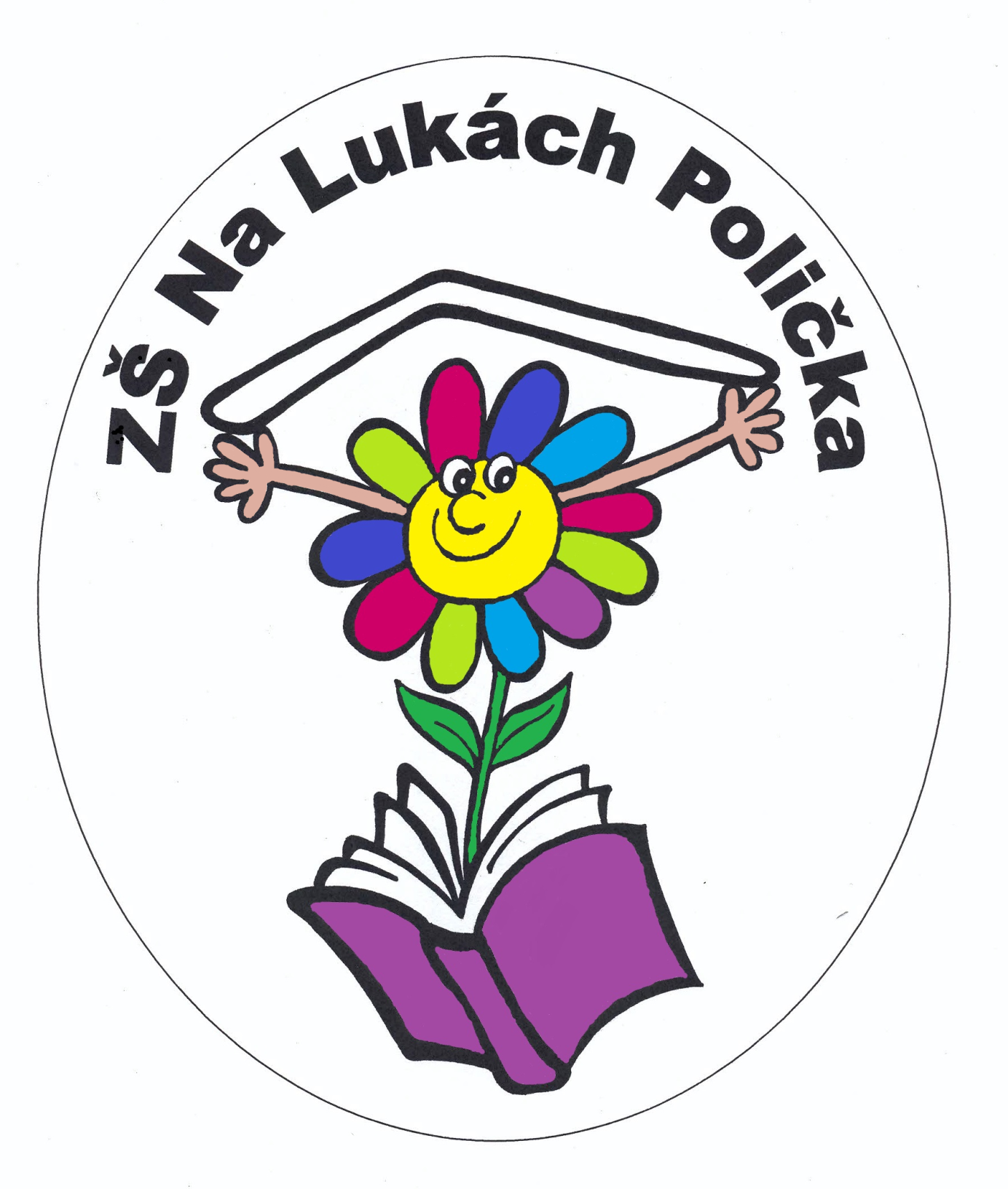 Výroční Zprávaškolní rok  2015-2016Obsah1.	Základní údaje o škole											     2                                                                                                                       Zřizovatel školy	2Charakteristika školy	2Přehled oborů vzdělávání, učební plány.	3II. stupeň základní školy	42.	Personální zabezpečení činnosti školy	                                                                                     5Pedagogičtí pracovníci	5Provozní zaměstnanci školy	6Pracovnice školní jídelny	63.	Údaje o přijímání žáků Přijímací řízení , ukončování školní docházky		      7Zápis žáků do 1. ročníku	7Přechod žáků na 2. stupeň	8Údaje o vycházejících žácích.	9Volba povolání. Přijímací řízení a další zařazení absolventů škol	114.	Výsledky výchovy a vzdělávání žáků	                                                                                     12Péče o žáky se speciálními vzdělávacími potřebami	13Předmětové zprávy	13Společenskovědní obory	16Výchovné předměty	16Prevence sociálně patologických jevů	                                                                                                 196.	Další vzdělávání pedagogických pracovníků a zapojení školy do        dalšího vzdělávání v rámci celoživotního učení	                                                                                                 207.	Údaje o aktivitách a prezentaci školy na veřejnosti	                                                   21Volno časové aktivity	21Výsledky žáků ve vybraných  soutěžích	218.	Údaje o výsledcích inspekce a kontrolách	                                                                          259.	Základní údaje o hospodaření školy	                                                                                                 2610.	Zapojení školy do rozvojových  a  mezinárodních programů.	                                        2811.	Předložené a realizované projekty financované z cizích zdrojů	                             2912.	Spolupráce s odborovými  organizacemi, organizacemi zaměstnavatelů a dalšími partnery při plnění úkolů ve vzdělávání.	                                                                                     30Odborová organizace	30Školská rada	                                                                                                                                                                                30Spolek přátel Základní školy Na Lukách Polička	3013. Zřizovatel	                                                                                                                                                          3114.	Strategický plán rozvoje pro období  2014-2020	                                                                          3215.	Kalendář školy	                                                                                                                                              3316.	Obrazová příloha	                                                                                                                                   3416.1. Školní činnost	3416.2. Sportovní akce školy	3716.3. Zahraničí	                                                                                                                                                                                3916.4. Spolková činnost – zahradní slavnost	401.	Základní údaje o škole V souladu se zákonem č. 561/ 2004 Sb. o předškolním, základním, středním, vyšším odborném a jiném vzdělávání předkládám výroční zprávu.Název školy:	Základní škola Na Lukách PoličkaIdentifikační údajeZákladní škola Na Lukách Polička57201  Poličkaidentifikační číslo:  70154520              jako příspěvkovou organizaci tel.:		461 722 193fax.:   	461 722 193e-mail: 	strilek@zsnalukach.czinternet:	http:// www.zsnalukach.czKontaktní osobyŘeditel školy -  Mgr.Eduard StřílekZástupce ředitele pro pedagogickou oblast -  Mgr.David Šafář Ekonom  - Jana  AndrlováPersonalista školy -  Iva ZahradníkováVýchovná poradkyně školy - Mgr.  Zuzana MarešováVedoucí školní jídelny – Irena PajkrováŠkolník –  Svatopluk ZaálZařazení do sítě školS účinností od 1.1.2000 má:Základní škola  Na Lukách Polička  identifikační číslo - IZO: 002518112.Školní jídelna základní školy má identifikační číslo - IZO: 002890437Školní družina má identifikační číslo - IZO: 117800538.Zřizovatel školy 	Město PoličkaPalackého nám. 160572 01 PoličkaCharakteristika školy Základní škola Na Lukách v Poličce je úplná základní škola , poskytující vzdělání dětem z  Poličky a přilehlých obcí Borová, Oldříš, Pustá Kamenice, Široký Důl, Korouhev, Jedlová, Sádek  a Kamenec. Školní rok 2015-2016 zahájilo  324 žáků v 14-ti třídách, z toho bylo 8 tříd na I. stupni ZŠ a 6 tříd na II. stupni ZŠ. Dva žáci vykonávají základní školní docházku v cizině.Škola je pavilónového typu a leží na  severozápadním okraji  města. Součástí školy je  sportovní areál  s dvousetmetrovou   tartanovou   čtyř dráhou, hřiště s umělým trávníkem na házenou a  hřiště s tartanovým povrchem na  volejbal. V roce 1996 byla  dostavěna moderní sportovní hala s širokým využitím a velmi dobrým sportovním  vybavením. Budova 1. stupně ZŠ, vstupní část školy  , šatny a administrativní  zázemí školy pochází z roku 1991. Starší  je budova 2. stupně ZŠ  s  odbornými  učebnami  fyziky, chemie, přírodopisu, českého jazyka, dějepisu, informatiky , výchovy  výtvarné a literárně dramatické. Nejstarší části je  budova školní jídelny .   Školní jídelna  vaří obědy pro žáky, pracovníky ZŠ a studenty gymnázia. V červnu 2003 jsme obdrželi živnostenské oprávnění na provozování hostinské činnosti- vaření pro veřejnost. V letním období roku 2007 byly zatepleny západní strany obou pavilónu a zároveň proběhla výměna oken s termoskly. V červnu 2011 byly započaty a v říjnu 2011 dokončeny stavební úpravy týkající se kompletního zateplení školních budov, výměny oken, rekonstrukce a zateplení střech a kompletního barevného nátěru fasády. V únoru 2014 byly opraveny propadlé části podlahy v tělocvičně. Květen - srpen 2015 provedena  výměna oken a zateplení budovy tělocvičny.Od 1.1.2000 škola přešla do právní subjektivity jako příspěvková organizace. Součástmi právního subjektu jsou základní škola , školní jídelna a  školní družina .Škola  vzdělává žáky podle  školního vzdělávacího programu.Škola provozuje doplňkovou činnost. Škola udržuje  kontakty se  školou v maďarském Ebes.Počet tříd: 14 = 324 žáků v 1. až 9. ročníku. k 1.9.2015Počet oddělení školní družiny:  3 = 72 žáků.Přehled oborů vzdělávání, učební plány.Škola se řídí  vlastním vzdělávacím programem  jehož název je od 1.9.2007 „Školní  vzdělávací program pro základní vzdělávání“.Ve školním roce 2015/2016 platný pro všechny ročníky základní školyI. stupeň základní školy  II. stupeň základní školyNepovinné předměty:	Náboženství – Římsko katolické, Evangelické	pro I. i II.stupeň	2.	Personální zabezpečení činnosti školyVe školním roce 2015/2016 pracovalo na naší škole celkem 20 učitelů, 3 vychovatelé školní družiny, 3 asistenti pedagoga, externí učitel náboženství, školník , 5 uklízeček, ekonomka a PAM, ve školní jídelně pak vedoucí a  4 kuchařky. Pedagogičtí pracovníciProvozní zaměstnanci školyPracovnice školní jídelny  Hodnocení personálního složení:Na prvním i druhém stupni základní školy byla  aprobovanost 100%. Chybí učitel Hv , Vv  a  Nj. Škole pomáhaly tři osobní asistentky  určené pro žáky se specifickými vzdělávacími potřebami.Od nového školního roku nově nastupují p. Zdenka Vomočilová (I. st.) a paní Jana Kadeřábková( M-D). 3.	Údaje o přijímání žáků Přijímací řízení , ukončování školní docházkyZápis žáků do 1. ročníkuZápis žáků do 1. třídy je prováděn netradiční formou.  Rodiče provádějí budoucí prvňáčky přitom učitelé získávají potřebné informace o zapisovaných žácích, ale také o jejich rodičích.Zápis proveden 22.1.2016 od 14,00 do 17,00 hod.K zápisu šly děti narozené  v roce  2010.Rodičům byla nabídnuta alternativní výuka. Jednalo se zařazování  prvků programu Začít spolu do výuky. Bohužel , dvě třetiny rodičů o tuto výuku nemělo zájem. Proto došlo k nerovnoměrnému rozložení žáků v prvních třídách.Ve školním roce 2016/2017 budou otevřeny dvě první třídy.  Do první  třídy  nastoupí:1.A								1.BCelkem 6 rodičů žádalo  a dostalo pro své dítě  odklad. Jeden žák přichází z jiné školy k nám V první třídě bude 36 žáků.Přechod žáků na 2. stupeňLetos bylo v páté  třídě 30  žáků. Z toho nadaní žáci 5. tříd (9) byli přijati na  víceleté gymnázium. Jeden žák přechází na Masarykovu ZŠ. Jeden žák neprospěl a bude opakovat ročník.  Z obcí přišlo 8  žáků. Celkem bude v 6. třídě  27  žáků.Žáci si mohli vybrat z nabídky volitelných předmětů  nabízených ve školním vzdělávacím programu.Rodiče a žáci včetně venkovských školy byli osloveni písemně.Do 6. třídy nastoupí:	Seznam žáků 5. třídy přijatých na osmileté Gymnázium :Spádová oblast školySpádovou oblast školy tvoří město Polička – vymezené části města.Spádové školy:  ZŠ Borová, ZŠ Sádek , ZŠ Jedlová, ZŠ Široký Důl,  ZŠ OldříšZŠ Pustá Kamenice,  ZŠ Květná a ZŠ Korouhev.Údaje o vycházejících žácích. Třída  9.     třídní učitel : Jindra MatoušováVolba povolání. Přijímací řízení a další zařazení absolventů školAbsolventi školy / 9. ročník/ a jejich další uplatnění po ukončení povinné školní docházkyV 9. ročníku je 29 žáků v jedné třídě. Žáci navštívili Přehlídku středních škol ve Svitavách. Umožnili jsme zástupcům středních škol návštěvu naší školy. Rodiče i žáci byli průběžně informováni a seznámeni s materiály a letáky středních škol.Ze sedmé třídy vychází žákyně Barbora Nožková a nastupuje do OU Chroustovice.4.	Výsledky výchovy a vzdělávání žákůDo 7.A nastoupil nový žák Martin Rob z Pardubic umístěný v Domě na půl cesty Květná zahrada Květná. Řešili jsme jeho kázeňské přestupky a v květnu byl umístěn do diagnostického ústavu.Pro časté kázeňské přestupky v 5. třídě proběhl preventivní program PPP Ústí nad Orlicí.Prospěch žáků /konec školního roku/počet žáků plnících PŠD zvláštním způsobem zahrnuto zvlášťChování žáků ( celý školní rok)Docházka žáků (celkem za školní rok)Přehled prospěchu školyPéče o žáky se speciálními vzdělávacími potřebamiK vyšetření, či přešetření v PPP nebo SPC byli žáci odesíláni během školního roku.Šlo převážně o stanovení diagnózy SPU, obnovení platnosti poradenské zprávy avýchovné problémy.V oblasti péče o integrované žáky (žáci s SPU) bylo vypracováno 12 individuálních plánů vzdělávání. Mezi integrované žáky přibyla nová žákyně (přistěhovali se) Markéta Nedělová ( 3.třída). K závěru školního roku máme na ZŠ 36 integrovaných žáků (22 chlapců a 14dívek). U Olgy Nykodýmové 9.třída( autismus ) pracuje  asistentka Radka Kosprdová.  U Vítka Nováka pracuje asistentka Andrea Červená, u Tomáše Jandla v 2.A (dysfázie) Lada Kolaříková, u Olgy Nykodýmové 9.třída( autismus )   asistentka Radka Kosprdová.  V závěru školního roku byl přepracován ŠVP dle pokynů MŠMT pro žáky se speciálně vzdělávacími potřebami.Předmětové zprávyPřírodovědné předmětyMatematikaV letošním školním roce 2015/2016 vyučovali matematice na 2. stupni Jindra Matoušová a Zdeněk Stodola v celkem 6 třídách.Žáci se zúčastnili několika matematických soutěží:Matematická olympiáda:Této celostátní soutěže se mohou zúčastnit na druhém stupni žáci všech ročníků. Do okresního kola postoupili Tomáš Bednář, Martina Pokludová a Marcela Mrázová z 6.B, Adéla Dubská, Nikol Kábelová a David Čáslavský z 8. třídy a Dominik Lorenc z 9. třídy.Výraznějšího úspěchu však nedosáhli, pouze Bednářovi, Pokludové a Dubské organizátoři zaslali diplom úspěšného řešiteleKlokan :Jedná se o celosvětovou jednorázovou nepostupovou soutěž. Uvádím vítěze jednotlivých kategorií:		Cvrček			Sam Šafář			3. třídaKlokánek			Nela Pražanová		5. třídaBenjamin			Lucie Štěpánková	7.AKadet			Dominik Lorenc		9. třídaVyhlášeny byly výsledky v rámci okresu s vynikajícím úspěchem našich žáků:Sam Šafář	  	2.místo v kategorii cvrček		82 bodůDominik Lorenc 	1.místo v kategorii kadet	          109 bodů	PythagoriádaÚčastnili se žáci šestých, sedmých a osmých ročníků. Do okresního kola postoupil pouze Vilém Jílek z 6.A, který skončil na 15 místě.											Zdeněk Stodola		InformatikaVýuka informatiky probíhala v pátých třídách s dotací jedné hodiny týdně, v šestých třídách s půl hodinou týdně, v sedmé a osmé třídě (1 hodina týdně) a v deváté třídě byl v oblasti ICT vyučován volitelný  předmět Počítačová grafika.. V pátých třídách se žáci seznámili s hardwarovou stavbou počítače, s používáním klávesnice, malováním, užíváním e-mailů a se základy užívání Internetu.V šestých třídách probíhal jakýsi opakovací a slučovací kurz užití počítačů v textovém a grafickém editoru a v orientaci ve výukových programech na škole.Žáci 7. třídy pokročili značně v práci s textovým editorem, grafickým bitmapovým editorem, v práci s Internetem a elektronickou poštou.V 8. třídě se žáci naučili pracovat s netextovými objekty ve Wordu, naučili se používat tabulkový procesor a vyzkoušeli si některé finanční výpočty.  Zájemci z deváté třídy prošli kurzem Powerpointu,  použití grafiky v praxi, hlubším seznámením s hardwarem počítačů a pokusili se vytvořit si svoji html stránkuZeměpisVe školním roce 2015 – 201 vyučovali zeměpis následující vyučující : 6.A Radek Zeman, 6.B Karel Němec, 7.A a 7.B Jindra Matoušová, 8.tř. Karel Němec, 9.tř. Jindra Matoušová.Jako každoročně se i letos naše škola zapojila do celostátní postupové soutěže Zeměpisná olympiáda. Její školní kolo se konalo koncem ledna a zúčastnilo se ho celkem 31 žáků, kteří soutěžili ve třech kategoriích. Vítězové  kategorií měli možnost postupu do okresního kola – Eliška Červená (6.A.tř.), Tomáš Jílek (7.B.tř.) a Filip Koumar (8.tř.). Změřit své síly s ostatními soutěžícími nakonec chtěli pouze T. Jílek a F. Koumar. Oba reprezentovali naši školu 16. února 2016 v okresním kole ve Svitavách, kde dosáhli ve svých kategoriích těchto umístění: Tomáš Jílek obsadil v kategorii B 12. místo, Filip Koumar v kategorii C byl patnáctý.V letošním školním roce byly opět žákům na hodiny zapůjčovány nové atlasy, tato praxe se osvědčila a budeme v ní i nadále pokračovat.Pro bezproblémový chod půjčování atlasů máme požadavek na rozvrh – aby se nekryly hodiny zeměpisu v šesté, sedmé a osmé třídě.Přírodopis                         Výuka v tomto školním roce proběhla řádně dle ŠVP. Ve třídách 6.A, 6.B, 7., 8., 9.r. se dále realizuje provoz s kontejnery pro třídění plastu, papíru. V některých třídách i třídí víčka od plastových lahví a alobal. Vyprazdňování kontejnerů zajišťuje týdenní služba. Tato aktivita se ujala i v jiných místnostech a odborných učebnách. Pořád však na naší škole existují učebny, ve kterých je zatěžko třídit i to nejzákladnější-(papír a plast). Čtyřikrát jsem se snažil ve volném čase na pozemku školy vysbírávat pet-lahve, avšak lidský smysl pro pořádek je zde v Poličce slabě vyvinut a zároveň špatně kontrolovatelný. Snažím se k této činnosti vést děti. Mnohdy mi i pomohou. Bylo by vhodné působit a kontrolovat hlavně v prostorech „skejt-parku“! Aktivita dětí a adolescentů negativně působí na okolí a svádí k dalším nežádoucím činnostem.       Stále jsme jako škola zapojena do celostátní akce „Recyklohraní“, kde se sbírají do určených kontejnerů baterie a elektroodpad.        Koutek živé přírody s rybičkami v  postranním akváriu, dvěma vodními želvami v  chovném hlavním akváriu, morčetem v teráriu a bílou myší pomáhaly úspěšně udržovat s p.uč. děti z různých tříd. Voda z terária pro želvy posloužila k zalévání rajčat, která příjemnou chutí plodů této zeleniny přispěla k oživení vztahů mezi dětmi a personálem školy. Želvy a morče si na prázdniny nechce nikdo vzít.  Tudíž rybičky, květiny a ostatní žívočichové ostanou na p.uč. S.Nožku.Kampaň na téma: „Kiosek pro školu, škola pro kiosek!“ je od ledna 2014 relativně úspěšná. Podstatou kampaně, bylo zavedení zdravých potravin do prodeje pro děti a ostatní klienty kiosku namísto nevhodných potravin, které svou měrou znemožňují kvalitní vývoj dětí a částečně i narušují výuku. Nová služba zajišťovaná místní školní jídelnou zaručuje i v tomto roce 2015-16 teď již dokonce za 14,-Kč svačinu pro děti a personál školy. Nízký odběr svačin (cca 28 dětí) je za stávajících podmínek spíše smutnou vizitkou pro rodiče. Různorodost svačin je z malé části i viditelná na stránkách školy. Utrácení dětského kapesného v nedaleké samoobsluze provozované vietnamskými spoluobčany svědčí o jiném apetitu. Těžko se konkuruje za těchto podmínek. Děti mají geneticky zakόdovaný silný vztah ke sladkému, slanému či povzbuzujícímu. Již z dob nedostatku potravy (např. pravěku) děti instinktivně opakovaně sahají na pamlsky a jiné pochutiny, kterých měl člověk daleko menší množství než má dnes. Rodiče si tuto skutečnost neuvědomují, avšak prodejci se mohou u nás v ČR cítit pevní v kramflících. Fyzická zdatnost dětí i tímto klesá a na zdravotní stav je lepší raději nepoukazovat.Biologické olympiády se zúčastnila jen Olga Nykodýmová, protože byla jediná schopná vypracovat do okresního kola zadaný praktický úkol. Školní kolo dopadlo následujícně:Biologická olympiáda – školní kolo  3.2.2016	Jméno			Třída/kat.	Body		Test	Pozná. Lab. prácePořadí1.	Drašar Ondřej		6A/C		25,5		16	8,5		1		5.2.	Švec Michal		6.B/C		37,5		20	11,5		6		2.3.	Machovec Šimon		6A/C		28,5		17	9,5		2		4.	4.	Tocháček Adam		7.A/C	34,5		18	12,5		4		3.5.	Pokorná Nikola		7.B/C		43		20	16,5		6,5		1.6.	Langrová Ilona		7.B/C		34,5		19	14,5		1		3.7. 	Nykodýmová Olga	9/D		48		16	27,5		4,5		1.
V rámci výběru do oblastního kola v poznávání živočichů a posléze rostlin se uskutečnily i školní kola.Dál jsme z oblastního kola poslat Přiklopila, Brázdovou, Neumanna, Pozdníka, Uhra, Nykodýmovou nemohli, protože se v Litomyšli již okresní kolo v poznávání živočichů a rostlin neorganizuje.											Stanislav Nožka.Společenskovědní oboryČeský jazyk :V letošním školním roce vyučovaly český jazyk na 2. stupni Zuzana Marešová a Veronika Šimonová  celkem v 6-ti třídách. Vyučovalo podle ŠVP, používáme učebnice nakladatelství Fraus.Žáci se zúčastnili oblastní soutěže v recitaci a Olympiády v českém jazyce.  Ze školního  kola postoupily do okresního kola A. Kučerová, která se umístila na 13. místě, M. Edlmanová na 27.místě. 										Zuzana Marešová  Cizí jazykyVe školním roce 2015 - 2015 byly na naší škole vyučovány dva cizí jazyky : anglický a německý jazyk.Výuka anglického jazyka probíhá tradičně již od prvního ročníku.Výuka probíhala ve všech ročnících podle tématických plánů  v souladu s ŠVP.Dne 19.1. 2016 proběhlo školní kolo soutěže v anglickém jazyce. Školního kola se zúčastnilo 9 žáků z osmých a devátých tříd. Nejlepší ohodnocení získala Anna Kučerová z 9. ročníku, která postoupila do okresního kola. A i zde dosáhla pěkné umístění. Další nejlépe hodnocení žáci byli Filip Boštík a David Čáslavský - oba z osmého ročníku.Žáci 7.  a 8. ročníku navštívili divadelní představení v angličtině "Alice in Wonderland".Dějepis :Dějepis na 2. stupni vyučovala Zuzana Marešová ( 8. ročník), Zdeněk Stodola ( 7. a 9. ročník) a Stanislav Nožka v 6.ročníku. Vyučovalo podle ŠVP, používáme učebnice SPN. Nikdo nebyl hodnocen nedostatečnou.Výchovné předmětyTělesná výchovaZákladní učivo bylo probráno se všemi zdravými žáky ( LVK - sjezdařů 7. tříd byl připraven a realizován letos bez úrazu).  Zájemcům o tělesný pohyb byly jako nadstavba nabídnuty různé sportovní a pohybové aktivity. Dalším rozvíjením pohybových schopností jsou velké přestávky. Tyto zároveň slouží jako výborný ventil naakumulované energie.  Výsledkem snažení byla účast v deseti sportovních odvětvích na oblastních soutěžích.  V devíti postoupili naši žáci do okresních kol  a  ve  3 sportech úspěšně reprezentovali svoji školu v krajských kolech soutěží  (futsalová liga ZŠ 3.m.,  halová kopaná 4.m., atletický Pohár rozhlasu st. chlapci.- 4.m., ml. děvčata – 6.m.). Přes klesající zájem o aktivní a mnohdy fyzicky náročný pohyb, se toho na poli sportu podařilo letos dost, za což patří dík všem vyučujícím tělesné výchovy.Občanská výchovaUčivo bylo realizováno dle ŠVP. Klasická výuka byla doplňována besedami z nabízených programů, nebo zorganizovaných na aktuální témata. Pro zpestření kapitoly „Volba povolání“ jsme jeli na exkurze a zapojili se do Technohrátek. V průběhu roku žáci pracovali na projektech vyplývajících z učiva, např.: "Za města krásnější", "Ekologické továrny neničí život", „Žijeme bez bariér“, „§ 11:55“ …  .  Žáci devátého ročníku se zúčastnili akce „Právo pro každý den“, která má završit jejich právní přípravu do života.
Praktické činnostiPraktické činnosti se vyučovaly v 6.,7., 8. i 9. třídě.  Podle  zpracovaných učebních plánů ŠVP v souladu s učebními osnovami. V 6. třídě se žáci především zabývali pracemi s technickými materiály. Cílem byl rozvoj manuální zručnosti. V sedmé třídě se žáci zabývali odpovědnosti ke svému zdraví, přípravou pokrmů , základy společenského chování a zdravým životním stylem. V 8. ročníku měli žáci elektrotechnické práce a elektroniku. Sestavovali elektrické světelné a zásuvkové obvody a dále v elektronice konstruovali elektronický blikač od vytvoření návrhu tištěného spoje, přes jeho vyleptání , vyvrtání.  Osázení součástkami a odzkoušení se nepodařilo uskutečnit. Výrobek bude dodělán v 9. ročníku.Seznamovali se s postupy  přípravy na volbu povolání. V 9. ročníků se žáci seznámili s nabídkou středních škol – svět práce, vyrobili  výrobky s uplatněním znalostí výroby závitů a teoreticky i prakticky si ověřili využití  polovodičových součástek. V podzimních a jarních měsících pracovali na školním pozemku. Každý žák dostal přidělený záhon, který si připravil k setbě a udržoval jej až do sklizně( v případě ředkviček a  kedlubnů) Žáci dělali rozbor půdy z hlediska PH.I.stupeňV letošním roce bylo na 1. stupni naší základní školy 8. tříd v 5. ročnících. V prvním, druhém a čtvrtém ročníku byly dvě paralelní třídy. Kromě 8 třídních učitelů (Blanka Benešová, Jana Tamelová, Iva Mičková, Šárka Pajkrová, Gabriela Švihlová, Stanislava Freundová, Milan Matouš, Pavlína Boštíková) zde vyučovali Veronika Šimonová, Radek Zeman anglický jazyk, David Šafář tělesnou výchovu a Petr Erbes informatiku. V 1.- 5. ročníku se vyučovalo dle ŠVP. Učitelé/ky vyučující dle ŠVP  pravidelně hodnotili plnění jednotlivých částí  ŠVP včetně očekávaných výstupů a kompetencí na svých schůzkách MS. Ve všech třídách 1. stupně se vyučuje interaktivně, což velmi rozšiřuje možnosti učitele názorně přiblížit žákům konkrétní informace, procesy, pojmy či objekty.Během celého roku žáci prvního stupně absolvovali tyto kulturní, sportovní a ostatní aktivity:Kulturní akce:MimeFest - divadlo pantomimy - Tylův dům PoličkaŠel tudy, měl dudy - výchovný koncert 	O pejskovi a kočičce - divadelní pohádka - Tylův dům PoličkaVánoční hvězda - divadelní představení - Tylův dům PoličkaSněhová královna - divadelní představení ZUŠ - Tylův dům PoličkaPštrosi - loutkové divadelní představení - Tylův dům PoličkaŘachanda - filmové představení - Tylův dům PoličkaMauglí - filmové představení - Tylův dům PoličkaMalý princ - divadelní pohádka - Tylův dům PoličkaZahrada - divadelní představení - Tylův dům PoličkaSportovní soutěže:Přespolní běh Libohájem - oblastní kolo - 2. - 5. ročníkPřespolní běh Libohájem - okresní kolo - 2. - 5. ročníkOblastní kolo ve vybíjené - 4.- 5. ročník - chlapci, dívkyOblastní kolo ve florbale - 4. - 5. ročník - 4. místoMc Donald Cup - 1. - 3. ročník - účast v oblastním kole - 1. místoMc Donald Cup - 1. - 3. ročník - účast v okresním kole - 6. místoMc Donald Cup - 4. - 5. ročník - účast v oblastním kole - 4. místoAtletický den - školní kolo v atletickém čtyřboji - ZŠ Na Lukách - 1.- 5. ročníkAtletická všestrannost - oblastní kolo - 2. - 5. ročník - 2. místoAtletická všestrannost - okresní kolo - 2. - 5. ročník - 7. místoOkresní kolo v šachách - 2. - 5. ročníkHorolezení – oblastní kolo  - 2. -  5. ročník  Horolezení – okresní kolo  - 2. -  5. ročník  Stolní tenis – oblastní kolo - 2. - 5. ročník        Ostatní soutěže:Recitační soutěž – oblastní  kolo - 1. - 5. ročník Matematický Cvrček, Klokánek - 2. - 5. ročník Oblastní kolo v poznávání rostlin a živočichů - 3. - 5. ročníkPoličský skřivánek – oblastní kolo ve zpěvu - 1. - 5. ročník - 3. místo – V. Sršňová (1. r.)Výstavy, exkurze a  jiné:Vánoční výstava „S vůní vanilky“ - Denní stacionář Polička - 1.- 5. ročníkVánoční dílničky s 2. stupněm ZŠ - 1. -  5. ročníkZimní veselí od adventu do Hromnic - Centrum Bohuslava Martinů Polička - 1. ročníkVelikonoce - Centrum Bohuslava Martinů Polička - 1.- 5. ročníkKurz první pomoci a chování v krizových situacích - SVČ Mozaika - 4. ročníkMěstská knihovna - pasování na čtenáře – 1. ročníkKurz gastronomie v SOŠ a SOU - 1. - 5. ročníkMěstská policie - exkurze s přednáškou  - 4. ročníkSetkání s dravci - 1. - 5. ročník - besedaDopravní soutěž - 4. ročníkVánoční zvyky - Centrum Bohuslava Martinů Polička - 1. - 3. ročníkHry a klamy - Centrum Bohuslava Martinů Polička - 4, 5. ročníkHodina kreslení před sto lety - Centrum Bohuslava Martinů Polička - 2. ročníkPlanetárium Hradec Králové - 4. ročníkDalší aktivity prvního stupně:Soutěž ve sběru tříděného papíru - 1. - 5. ročník - podzimPlavecký výcvik - 1.- 4. ročník - zima, jaroZpívání u stromečku - 1. - 5. ročník -  prosinecOrganizace netradičního zápisu do 1. ročníku - ledenSportovně - turistický kurz s výukou lyžování - 3.- 5. ročník - březenNávštěva ZUŠ (1. ročník) - výběr talentovaných žáků do hudebních oborů - dubenRej čarodějnic - 1. - 5. ročník – dubenSpolupráce 1. stupně s MŠ - hospitace MŠ v 1. ročníku – květenDen dětí – zábavné dopoledne pro děti 1. stupně - 1. - 5. ročník – červenAbsolvování školních výletů (Troubné rybníky, naučná stezka okolím Poličky, hrad 	Svojanov,Bongo Brno, jeskyně Krupka, zámek Častolovice, VIDA Brno) - 1. - 5. ročník -          květen, červenNávštěva městské knihovny - 1. - 5. ročník – celoročněVýtvarné dílny v SVČ Mozaika - 1. - 5. ročník – celoročněVýuka dopravní výchovy na dopravním hřišti - 1.- 4. ročník – celoročněAkademie k 30. výročí založení školy - červen                                                                         Zpracoval: Milan Matouš5. Prevence sociálně patologických jevůTato oblast školní problematiky je zaměřena hlavně na nově se tvořící kolektiv žáků 6. Ročníku, na žáky konce sedmého a začátku osmého ročníku, kde se s nástupem puberty dají očekávat výchovné problémy. Učitelé obdrželi Preventivní program školy, který je jim návodem při řešení větších kázeňských nedostatků. V průběhu školního roku řešili naši třídní učitelé ve svých třídách problémy v rámci svých kompetencí (a nebylo to vždy jednoduché). Až na  čtyři jedince, kteří měli problém s pochopením školního řádu a chováním se podle něj, nebyl  zaznamenán závažný problém  u žádného žáka. Konflikty se školním řádem byly řešeny také při hodinách občanské výchovy.Během školního roku se naši žáci zúčastňovali různých besed, exkurzí, besídek, dílniček, výstav, vědomostních olympiád a sportovních soutěží – vše mělo sloužit jako nabídka smysluplného využití času.Nově vznikající kolektiv šesté třídy absolvoval dvoudenní pobyt mimo zdi školy. Adaptační kurz na Maděře využil třídní učitel k upevnění vztahů u své třídy. I zde bylo využito zkušeností a pohledu „od jinud“ – externí odborníci. Druhou šestou třídu podobná akce čeká v září.          Ve spolupráci s Pedagogicko-psychologickou poradnou v Ústí nad Orlicí byly zorganizovány tři akce, které měly zmapovat kolektiv 5. třídy a poradit paní učitelce, jak s dětmi pracovat dál. Jako ventil nahromaděné energie byla dětem nabídnuta velká přestávka v tělocvičně, což žáci denně využívali (a nejen ti pohybu chtiví). K dobrému klimatu mezi dětmi naší školy určitě přispělo pořádání třídních a školních sportovních turnajů, různých kroužků, výletů, exkurzí, zájezdů a jiných aktivit v době výuky i dnů volna během školního roku.  Jako možnost seznámení se s jinou kulturou, dějinami a způsobem života byly uspořádány dva poznávací zájezdy – do Vídně a vícedenní do Maďarska.6.	Další vzdělávání pedagogických pracovníků a zapojení školy do       	dalšího vzdělávání v rámci celoživotního učení7.	Údaje o aktivitách a prezentaci školy na veřejnostiVolno časové aktivity	                                 	Stolní tenis								E. Střílek	sportovní lezení  							S. Nožka,  zájmové sportovní hry						D. ŠafářPři škole pracuje školní sportovní klub. Škola poskytuje sportovní areál a tělocvičnu k pořádání sportovních  soutěží oblastního i okresního měřítkaŽákovský parlamentŽákovský parlament se scházel méně pravidelně. Zabýval se aktuálními problémy žáků ve vztahu k prostředí školy a personálu školy.Den otevřených dveříV pátek 22.1.2016  se přišli podívat do školy rodiče a žáci z okolních obcí i z Poličky. Prohlédli si  odborné učebny přírodopisu, fyziky a chemie, jazykovou učebnu, školní kuchyňku, učebnu informatiky a pracovního vyučování, školní jídelnu, navštívili  kiosek , výtvarnou dílnu, školní klub a tělocvičnu.  Zajímali se dále o učební plán školy a nabídku mimoškolních aktivit. Spolupráce s Maďarským EbesVýměnné  žákovské pobyty mezi základní školou Na Lukách Polička  a maďarskou školou v Ebes , které začaly v roce 2000 se posunuly do 16. kola.  V pondělí 13. června vyrazili vybraní žáci naší školy na pětidenní výlet do spřátelené obce Ebes, jež leží ve východní části země. Ve škole, která byla před několika lety výrazně zrekonstruována,   se cítili žáci a doprovod velmi dobře a maďarská jídla, jež jim byla podávána, se až na výjimky setkala s dobrým ohlasem. Kromě tradiční procházky po obci  se všichni vyřádili v Aquaticu Debrecen, z koňských povozů si prohlédli pustu v oblasti Hortobágy a ve čtvrtek si odpočinuli ve známých lázních v Hajdúsoboszló. Výsledky žáků ve vybraných  soutěžích Žáci školy se zúčastnili všech soutěží organizovaných školou, asociací školních sportovních klubů, MŠMT i SVČ Mozaika Polička. Do přehledu jsou vybrány soutěže, kde se žáci umístili na předních místech a jsou chronologicky seřazeny.23.9. 2015 Oblastní kolo v přespolním běhuKategorie II.
1 000 m Samuel Šafář (2. místo), Andrea Voborníková (6. místo) 
1 000 m Samuel Beneš (1. místo), Jan Král (4. místo), Bára Otcovská (1. místo), Valerie Vraspírová (6. místo)
1 500 m Nikolas Roun (3. místo), Lucie Němcová (1. místo), Brigatte Čori (5. místo) 
Kategorie III. – mladší žáci 
1 500 m Jan Kapoun (1. místo), Anna Otcovská (3. místo)
Kategorie IV. – starší žáci 
1 500 m Markéta Edlmanová (3. místo) a družstvo ve složení: Teplicová, Edlmanová, Kůželová, Totušková 
2 000 m Marian Bezchleba (4. místo) 2. 10. 2015 okresní kolo v přespolním běhu 1. místo: Bára Otcovská (4.B), 1. místo: družstvo starších zákyň ve složení:Kristýna Kůželová, Markéta Edlmanová (obě 9.tř.), Denisa Teplicová a Nikola Totušková (obě 8.tř.)
Do pátého místa v jednotlivcích se dál umístili: S. Šafář ,S. Beneš a K. Kůželová 7. 10. 2015 Malá kopaná 8. – 9. ročník, oblastní kolo 1. ZŠ Na Lukách Polička	2. ZŠ TGM Polička	3. ZŠ Bystré 
4. ZŠ Pomezí 9. 10. 2015 Krajské kolo v přespolním běhu4. místo družstvo dívek 8. -9.r.E. Krumplová, M. Edlmanová, D. Teplicová, K. Kůželová, N. Totušková a L. Vomočilová 13. 10. 2015 Okresní kolo v malé kopané 8. -9. roč.3. místo: družstvo ve složení: M. Bezchleba, P. Báča, L. Hruška, J. Křibský, V. Štancl, 
A. Hegr a F. Boštík krásné třetí místo. 16. 10. 2015 Stolní tenis, oblastní kolo družstev  Naše škola uspořádala oblastní kolo družstev ve stolním tenise. Ve třech kategoriích. 
ZŠ Na Lukách reprezentovalo celkem třináct chlapců a šest děvčat.
vysledky:
kategorie 1. - 5. tř. 1. místo - J. Pokluda a S. Šafář (oba 3.tř.), 2. místo - D. Zahradníček a J. Král (oba 4.A) 
kategorie 6. - 7. tř. 1. místo - J. Hegrová (6.A) a S. Jadrná (7.A), 2. místo - P. Tomša, J. Svojanovský (oba 7.B) a A. Bělský (7.A)) 
kategorie 8. - 9. tř. 1. místo - A. V. Černá a A. Dubská, 3. místo F. Boštík, A. Hegr a P. Báča (všichni 8.tř.)
22. 10. 2015 Okresní kolo - stolní tenis družstva - Litomyšl1. místo - S. Jadrná (7.A) s J.Hegrovou (6.A).2. místo - A.V. Černá a N. Kábelová (8.tř.) 8. 12. 2015 Okresní přebor škol, šachy  kategorie 6. - 9. třída 1. místo - tým A J. Tulis A. Švanda, D. Brokl a I. Langrová  8. místo - tým B ve složení P. Sotona, F. Koumar, M. Pozdník a E. Vykypěl (5.tř.)
kategorie 1. – 5.tř    7. místo - A. Trnka, J. Trnka, L. Kučera a M. Křibský13. 1. 2016 Krajský přebor družstev 3. místo - družstvo nastoupilo ve složení I. Langrová, J. Tulis, A. Švanda, D. Brokl a F. Koumar19. 1. 2016 Matematická olympiáda, okresní kolo  V okresním kole nás ve Svitavách reprezentoval Dominik Lorenc, stal se úspěšným řešitelem kola a obsadil 13. místo
19. 1. 2016 Krajské kolo ve florbale, dívky 6. - 7. ročník 2.místoKáťa Radiměřská, Káťa Němcová, Klaudie a Lucka Štěpánkovy, 
Andrea Peňásová, Anna Otcovská, Linda Rounová, Světlana Šárková,  Žaneta Halamková, Petra Zindulková, Simona Peterková , Jana Hegrová, Sára Jadrná a Eliška Červená. 26. 1. 2016 Okresní kolo v halové kopané 8. - 9. roč.1. místoLibor Šmíd, Martin Bednář, Láďa Hruška (9.tř.)
David Čáslavský, Filip Boštík, Adam Hegr, Vojtěch Oplíštil a Pavel Krejsa(8.tř.). 
27. 1. 2016 Basketbal 6. a 7. třída chlapci, dívky  2. místo -dívky 1. místo- chlapci
A. Švanda (5.tř.), J. Svojanovský, D. Halamka, D. Stodola,A. Bělský a L. Kuda. 2. 2. 2016  Florbal 3.třída chlapci 1. místo   -  L. Jílek a N. Přiklopilová (oba 2.B), Š. Jirek, V. Kákele,J. Pokluda, S. Šafář, F. Škorpík a M. Švanda (všichni 3.tř.)
12. 2. 2016 Florbal 5. ročníků, oblastní kolo 1. místo - J. Pokluda, S. Šafář (3.tř.), J. Sedlatý, M. Vodák, D. Zahradníček (4.A), M. Křibský a V. Přiklopil (4.B), E. Vykypěl a A Švanda (5.tř.).
17. 2. 2016 Florbal 5. ročníků, okresní kolo 4. místo - J. Pokluda, S. Šafář (3.tř.), J. Sedlatý, M. Vodák, D. Zahradníček (4.A), M. Křibský a V. Přiklopil (4.B), E. Vykypěl a A Švanda (5.tř.).
1.3.2015  Poličská laťka
1. místo - P. Zindulková (7.B)
2. místo - S. Šafář (3.tř), E. Červená (6.A) a T. Nykl (6.A) 
3. místo - J. Hegrová (6.A), T. Bednář (6.B) a Ž. Halamková (7.B) 
22. 4. 2016 McDonald´s CUP 2015 /2016 I. kategorie - oblastní kolo 1. místo - J. Jílek, V. Kábele, J. Pokluda, S. Šafář, F. Škorpík a M. Švanda, M. Beránek (všichni 3.tř.) Š. Pytlík, F. 
28. 4. 2016 Oblastní kolo v poznávání živočichů 
2. místo - T. Neumann (7.B), V. Přiklopil (4.B) 
3. místo - O. Nykodýmová (9.tř.) 
4. místo - J. Uher (8.tř.) 
5. místo - R. Koutný (8.tř.), D. Kuttelwascherová (5.tř.) 10. 5. 2016 Oblastní kolo v poznávání rostlin 2. místo - I. Brázdová (4.B), M. Pozdník (8.tř), 
3. místo - O. Nykodýmová (9.tř.), T. Neumann (7.B) a J. Uher (8.tř.) 
5. místo - V. Přiklopil (4.B) 16. 5. 2016 Poháru rozhlasu, okresní kolo  Starší žáci 2. místo - J. Kapoun (7.A), F. Boštík (8.tř), M. Bednář, M. Bezchleba, L. Šmíd, M. Pražan, M. Střítežský a L. Hruška (9.tř.) 
mladší žákyně 3.místo - K. Němcová, A. Otcovská, S. Jadrná, L. Rounová (7.A), P. Zindulková a Ž. Halamková (7.B), E. Červená, J. Hegrová a T. Vostřelová (6.A), Z. Justová a P. Peterková (6.B) 
24. 5. 2016 Krajské kolo Poháru rozhlasu 4. místo -  J. Kapoun (7.A), F. Boštík (8.tř), M. Bednář, M. Bezchleba, L. Šmíd, M. Pražan, M. Střítežský a L. Hruška (9.tř.) 6. místo – K. Němcová, A. Otcovská, S. Jadrná, L. Rounová (7.A), P. Zindulková a Ž. Halamková (7.B), E. Červená, J. Hegrová a T. Vostřelová (6.A), Z. Justová a P. Peterková (6.B) 
17. 6. 2016 Okresní kolo v atletické všestrannosti Družstva7.místo: 2.roč. - Barbora Schafferová, Jakub Pecka, 3.roč. - Andrea Voborníková, Samuel Šafář
4.roč. - Bára Otcovská, Jaroslav Suma a 5.roč. Brigatte Čori, Adam Švanda
 jednotlivci: 1. místo Samuel Šafář, 2.místo  Bára Otcovská8.	Údaje o výsledcích inspekce a kontroláchVe školním roce 2015/2016  se  konaly tyto kontroly:15.10.2015 Krajská hygienická stanice pardubického kraje se sídlem v PardubicíchProvedena kontrola školní jídelnyZaměření na bezpečnost a hygienu potravin a sdělování přítomnosti alergenních látek v potravinách.Závěr : Jsou poskytovány informace spotřebitelům o přítomnosti alergenních látek v pokrmech.Byly dodrženy zásady osobní a provozní hygieny.9.	Základní údaje o hospodaření školy1.Základní charakteristika organizaceCelý název organizace: 	Základní škola Na Lukách PoličkaAdresa: 			Švermova 401, 572 01  Polička 		Datum vzniku: 1.1.2000IČO: 				70154520 						Příspěvková organizaceBankovní spojení:	GE Money Bank PoličkaČíslo účtu: 			150853922/0600Vedoucí a hospodářští pracovníciFunkce 	Titul, jméno a příjmení 	Telefon 		E-mailŘeditel 	Mgr. Eduard Střílek		461722203		strilek@zsnalukach.czÚčetní 	Jana Andrlová			461722193		zsnalukach@seznam.cz2.       Plnění úkolů v oblasti hlavní činnosti:Základní škola poskytuje základní vzdělávání podle vzdělávacích programů.Předmět hlavní činnosti:Základní škola.Školní jídelna (vyváří pro žáky školy, žáky Gymnázia Polička – do 30.9.2012 a zaměstnance školy).Školní družina.Školní klub ( neprovozuje se, nezařazen Krajským úřadem Pardubického kraje do rejstříku škol a školských zařízení). Ukazatel  počtu  dětí, žáků, strávníků, účastníkůSpolupráce s ostatními organizacemi: Organizace pronajímá místnosti v budově tělocvičny Základní umělecké škole B. Martinů, halu tělocvičny Středisku volného času Mozaika, učebny Mateřské škole Luční. 3.      Plnění úkolů v oblasti hospodařeníRozbor hospodaření za rok 2015N á k l a d y  Celkové náklady v hlavní činnosti v roce 2015 byly ve výši 18 569 tis. Kč. Škola pořídila dlouhodobý drobný majetek (účet 558) v celkové hodnotě za 313 tis. Kč (lavice 110,6 tis. Kč, magnetický set 22,6 tis. Kč, 2 notebooky 22 tis. Kč, kytara13,2 tis. Kč, učební pomůcky 14 tis. Kč, software na objednávky obědů 20,6 tis. Kč, vybavení dílny - dřevoobráběcí stroj a další vybavení  96,9 tis. Kč atd. Dále byl pořízen drobný majetek v cenách do 3 tis. Kč celkem za 226,3 tis. Kč (školní židle 96,3 tis. Kč, kancelářské židle 5,2 tis. Kč, obrazy do učeben 16,9 tis. Kč, nerezové hrnce do školní jídelny 10 tis. Kč, učební pomůcky 53,2 tis. Kč, vybavení dílen 44,7 tis. Kč. Mezi nejnákladnější opravy a údržbové práce v roce 2015 patřila oprava vodoinstalace ve školní jídelně 174,2 tis. Kč, malířské práce 54,8 tis. Kč, oprava topení 32,7 tis. Kč, traktoru 20 tis. Kč, venkovní basketbalové konstrukce 12,5 tis. Kč, konvektomatu ve školní jídelně 11,2 tis. Kč (z fondu investic bylo financováno 333,6 tis. Kč). V rámci mzdových nákladů bylo z příspěvku zřizovatele čerpáno na plat sekretářky, část platu kuchařky ve školní jídelně, která vaří obědy pro vlastní zaměstnance školy a na plat osobních asistentek, na které přispíval i úřad práce. Dvě asistentky působily ve škole od 1. 1. 2015 do 30. 6. 2015, dále od 1. 10. 2015 do 31. 12. 2015 škola zaměstnávala tři osobní asistentky. V ý n o s yCelkové výnosy v hlavní činnosti v roce 2015 byly 18 615 tis. Kč. Hlavním zdrojem výnosů byly dotace a příspěvek od zřizovatele.  Dále tržby za obědy, úplaty za vzdělávání žáků ve školní družině, použité finanční prostředky z fondu rezervního (na nákup školních lavic a židlí) a fondu investic (opravy). Měsíční úplata za školní družinu byla od září 2015 navýšena ze 150 na 200 Kč za žáka. Z celkových výnosů se částka 437 tis. Kč započítává do obratu pro posouzení povinného plátcovství DPH (hranice je 1 mil.Kč.). Obrat zahrnuje prodej obědů cizím strávníkům, vlastním zaměstnancům a pronájem plochy k reklamním účelům. Prozatím nepředpokládáme, že by se škola do budoucna stala plátcem DPH ze zákona.D o t a c e ,  p ř í s p ě v k y  a  d a r y   Příspěvek od zřizovatele (po vyúčtování 3 639 tis. Kč) byl čerpaný dle upraveného rozpočtu. Nedočerpané byly finanční prostředky v rámci závazných ukazatelů ve výši 338 tis. Kč vznikly u spotřeby za energie (315 tis. Kč), odpisů (5 tis. Kč), mzdových nákladů a zákonného sociálního pojištění (18 tis. Kč, asistentky byly zaměstnané v menším rozsahu, než bylo plánované).  Dotace na přímé náklady na vzdělávání (12 379 tis. Kč) byly čerpány dle pokynů MŠMT a Pardubického kraje.  Dále byla organizaci poskytnuta dotace z úřadu práce na úhradu nákladů spojených se zaměstnáním osobních asistentů (267,8 tis. Kč, tj. na 73 % nákladů). I n v e s t i c eV závěru roku bylo zřizovatelem škole předáno technické zhodnocení budovy (zateplení tělocvičny a přilehlé spojovací chodby) ve výši 9 614 tis. Kč, o které byla navýšena hodnota svěřeného majetku. Zároveň škola provedla zhodnocení budovy doplněním protipožárních dveří, které bylo financováno z prostředků fondu investic v částce 11 tis. Kč.Vypracovala: Jana Andrlová				 10.	Zapojení školy do rozvojových  a  mezinárodních programů.Škola se zapojila do rozvojového programu MŠMT1. Zvýšení odměňování pracovníků regionálního školství v roce 2015Č.j.: MSMT-34352/2015-1 Jiné:  zapojení  Ano    Ne   Požádáno1. Zajištění bezplatné přípravy k začlenění do základního vzdělávání dětí osob se státní příslušností jiného členského státu Evropské unie (ÚZ: 33435)    Ne2. Zajištění podmínek základního vzdělávání nezletilých azylantů, osob požívajících doplňkové ochrany, žadatelů o udělení mezinárodní ochrany na území České republiky a dětí cizinců umístěných v zařízení pro zajištění cizinců (ÚZ: 33435)		Ne3. Bezplatná výuka českého jazyka přizpůsobená potřebám žáků – cizinců z třetích zemí (ÚZ: 33024)										Ne4. Vybavení školských poradenských zařízení diagnostickými nástroji (ÚZ: 33040)											Ne5. Financování asistentů pedagoga pro děti, žáky a studenty se zdravotním postižením a pro děti, žáky a studenty se sociálním znevýhodněním											Požádáno6. Kompenzační učební pomůcky pro žáky se zdravotním postižením (ÚZ: 33025)											Ne7. Podpora logopedické prevence v předškolním vzdělávání (ÚZ: 33044)											Ne8. Podpora implementace etické výchovy do vzdělávání v základních školách a v nižších ročnících víceletých gymnázií (ÚZ: 33043) . Obecným cílem programu je zvyšování kvality vzdělávání, a to jak prostřednictvím vzdělávacího obsahu, tak změnou sociálního klimatu ve škole. V programu je podporováno především další vzdělávání pedagogických pracovníků a dále jsou podporovány školní či žákovské projekty, do jejichž realizace jsou zapojeni i rodiče. V neposlední řadě je kladen důraz na inovaci školních vzdělávacích programů a začlenění témat etické výchovy do koncepce školy a do všech vzdělávacích oblastí pod dohledem metodika. Jedním z hlavních cílů projektu pro školy je implementace etické výchovy do školních vzdělávacích programů jako doplňujícího vzdělávacího oboru a nebo zavádění prvků etické výchovy do všech vzdělávacích oblastí jako průřezové téma. Dochází nejen k posílení vzdělávacích a osobnostních kompetencí pedagogů, ale klíčový dopad má program především na žáky škol. Pravidelná a systematická práce s žáky a studenty představuje prevenci rizikového chování a rozvíjení sociálních dovedností. Zvyšuje se jejich emoční inteligence a prokazatelně se zlepšuje sociální klima ve třídách											Ne10. Rozvojový program na podporu školních psychologů a školních speciálních pedagogů ve školách a metodiků – specialistů ve školských poradenských zařízení (ÚZ: 33050)											Ne12. Rok 2015 – rok technického vzdělávání      Modul B: Podpora polytechnické výchovy v mateřských a základních školách											Ano11.	Předložené a realizované projekty financované z cizích zdrojůŠkola  předkládala tyto projekty :									Schválen  Realizován Ukončen1.Vzdělávání pedagogických pracovníků v regiónu     Poličsko									Ano		Ano		NeProjekty a granty o které žádalo OS při ZŠ Na Lukách Polička Město Polička - Sportovně turistický kurz pro žáky 3.,4.a 5. ročníku 	Ano		Ano		Ano  ZŠ Na Lukách Polička- Maďarsko 2016								Ano		Ano		AnoPardubický kraj-Výchovně vzdělávací pobyt žáků z Ebes 			Ano		Ano		AnoMŠMTVýzva 57  - rozvoj technických dovedností žáků na 2. st.   Ano		Ano		Ano12.	Spolupráce s odborovými  organizacemi, organizacemi zaměstnavatelů a dalšími partnery při plnění úkolů ve vzdělávání.Odborová organizaceOdborová organizace  je informována o  personální a finanční situaci ve škole.Spolurozhoduje o čerpání fondu kulturních a sociálních potřeb.Na volební schůzi konané dne 17.6.2015 byl zvolen nový výbor ZO ČMOS při ZŠ Na Lukách Polička.Složení výboru:Předseda : Milan MatoušČlenové : Hana Pokorná, Jaroslava Balšánková, Stanislava Freundová, Jindra Matoušová, Stanislav Nožka.Školská rada														Školská rada působí na naší škole od 23.11.1993. Je kontrolním orgánem a je sestavena ze zástupců rodičů žáků školy, pracovníků školy a zástupců zřizovatele. Schází se pravidelně 2x za za rok a její schůze jsou veřejné. Od 1.1.2015 ve složení :Zastoupení pracovníků školy:Mgr. Erbes Petr,  Mgr. Šafář DavidZastoupení rodičů:Kučerová Marie – předsedkyně, Němcová StanislavaZastoupení obce:Uhlířová Jitka  - úřednice MěÚ Polička ,  Mgr. Nožka Petr - úředník MěÚ PoličkaFunkční období  členů školské rady je tři roky. Funkční období končí k 31.12.2017.Spolek přátel Základní školy Na Lukách PoličkaFunkce 						Jméno				----------------------------------------------------------------------------------------------------------Předseda spolku:			Mgr. Martin Klepárník PhD.	 				Místopředseda spolku:	 	Miroslav Jirek			Hospodář spolku:  		Jana Andrlová					Členové  výboru: 		Hana Fialová					František Varga					Ing. Marie Kučerová					Mgr. Eduard StřílekFunkční období výboru je dvouleté. Funkční období končí k  15.4.2017Akce uspořádané spolkem :1. Zahradní slavnost a Vítání prvňáčků  9.10.2015  14-18 hod.2. Beseda s Dr. Krejčovou  7.1. 2016 od 16:30 „ Začít spolu“3. Jarní ples  15.4.2016  20,00 hod.13. ZřizovatelSpolupráce s vedením města je velmi dobrá. Materiální záležitosti školy jsou řešeny  v souladu s potřebami školy. Rozpočet školy na rok 2016  byl přidělen v požadované výši a škola se snaží rozpočet dodržet. Přidělený rozpočet dostačuje k zajištění chodu školy.Prozatím se podařilo zrealizovat:Výměna desek na košíkovou - venkovníVymalování   školních prostor podle potřeb školy,  vyčištění kobercůOpravy:Opravy lin ve třídách 2. stupněRevize: Celková revize elektro drobných elektrospotřebičů a prvků s nimi spojenýchRevize hasících přístrojů a hydrantů14.	Strategický plán rozvoje pro období  2014-2020Realizace 2015-2016								Škola Venkovní koš na basket  - výměna za novýPavilón 1. stupně Pavilón 2. stupně	     Výměna lina -  Místnost:    42  výměna celá třída,  46 výměna celá třídaTělocvična     Výmalba - chodba k šatnámDo dalšího období zbývá:Pavilón 1. stupně    Nákup nového žákovského stavitelného nábytku  lavice, židle, Pavilón  2.stupněNákup nového žákovského stavitelného nábytku  lavice, židle, Vybavení tříd nábytkem – skříněInteraktivní tabulePřeložka vodoměru vodovodní přípojkyŠatny a vstupní vestibulNáhrada kovových  kójí za skříňky,  pro ukládání osobních věcí žáků - krádežeTělocvičnaČasomíra velkoplošná do tělocvičny - bezdrátová a) DAS elektrovýroba Němčice u Holešova 125b) JIPAST   Vážní 400 , Hradec k Králové Přetření  bílých čar v tělocvičně Dělící síť do tělocvičnyVenkovní sportovištěVyčištění tartanu venkovníhoŠkolní jídelnaSprchový kout – rekonstrukce 15.	Kalendář školy16.	Obrazová příloha16.1. Školní činnostDravci v tělocvičně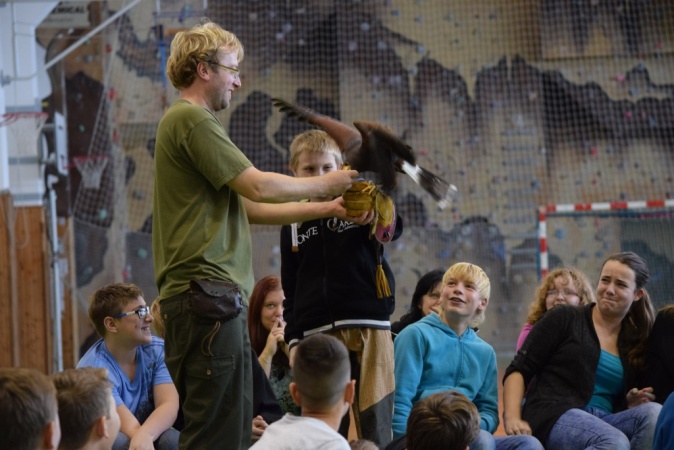 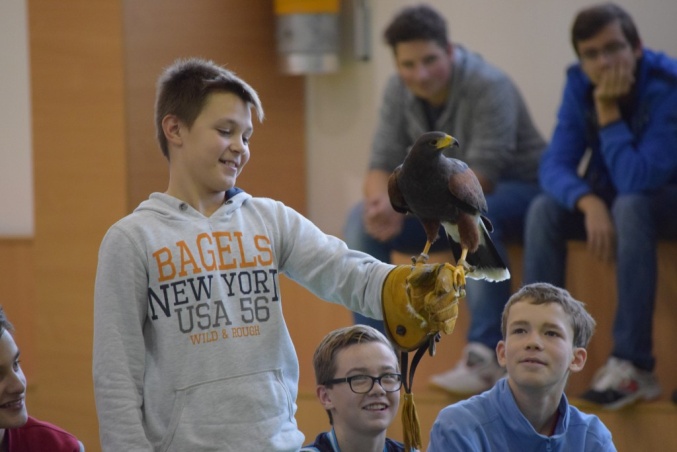 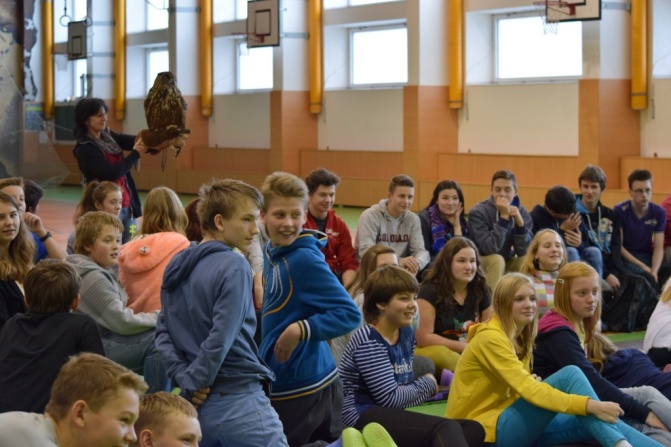 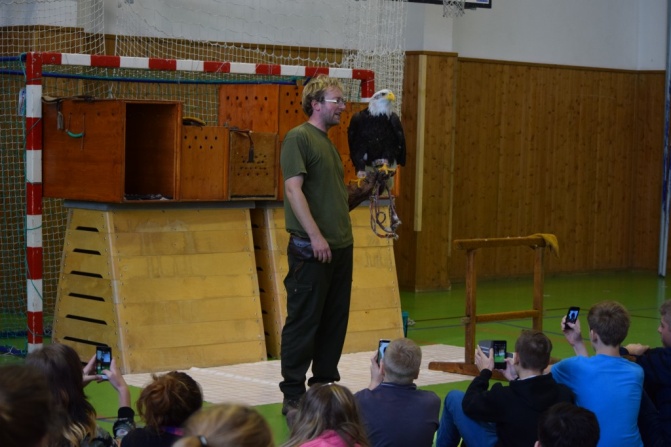 Adaptační kurz  6. třída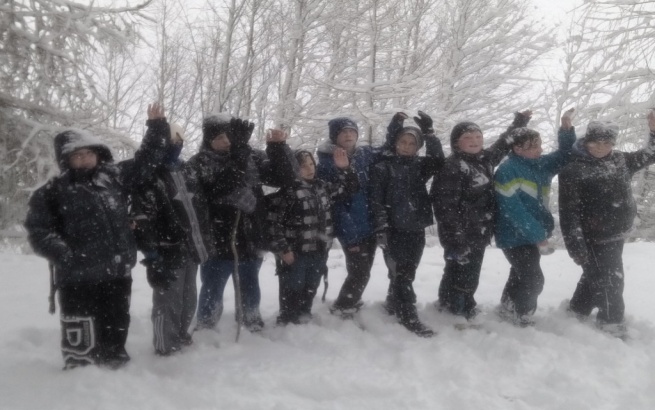 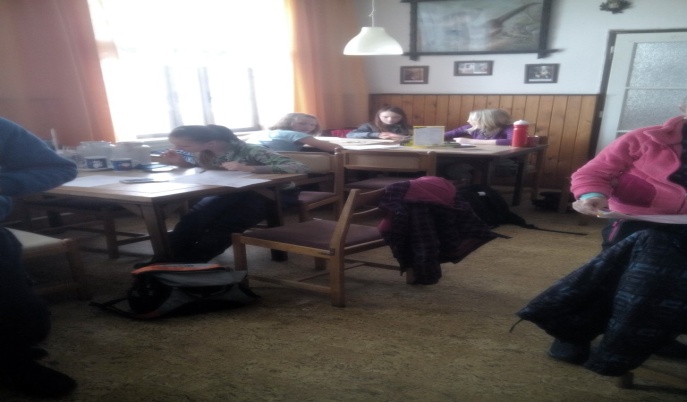 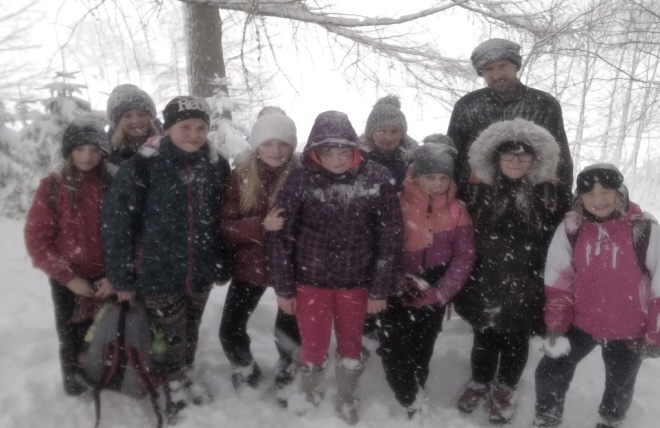 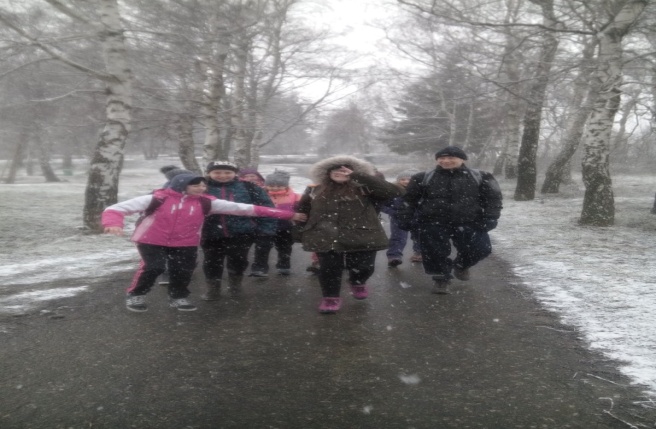 Sportovně turistický kurz 3.-5. třída Bedřichovka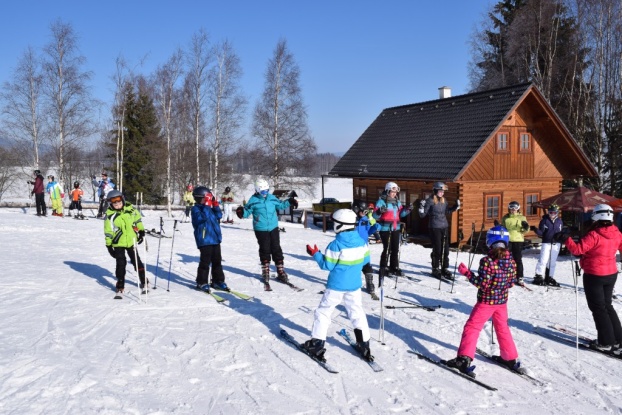 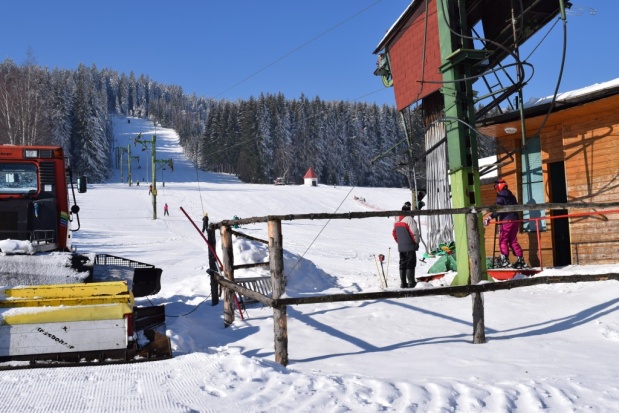 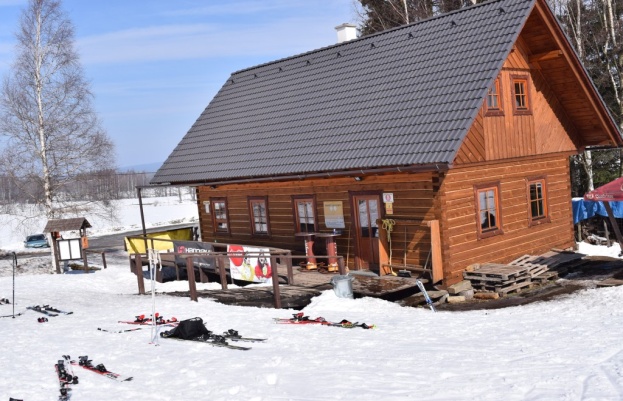 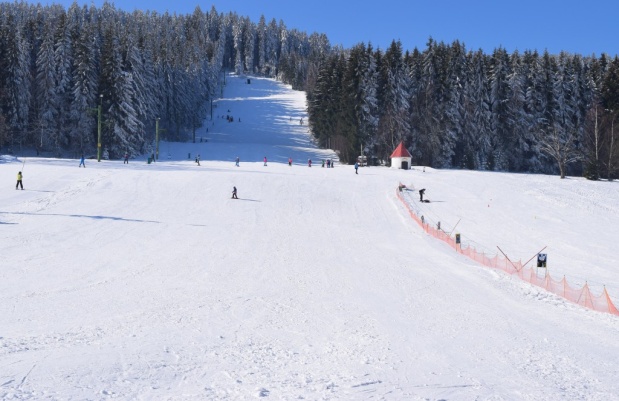 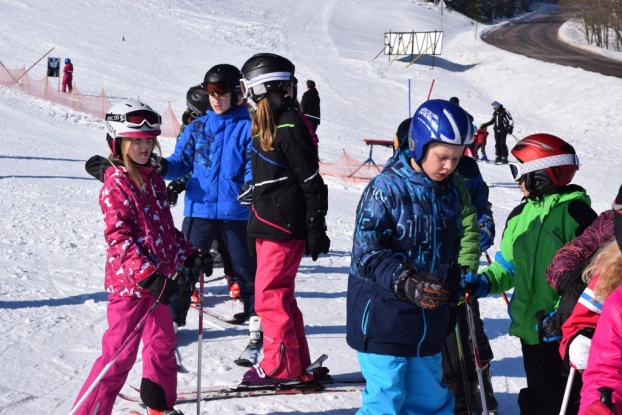 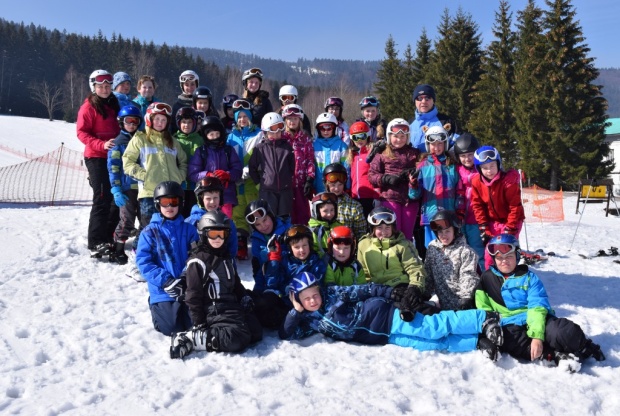 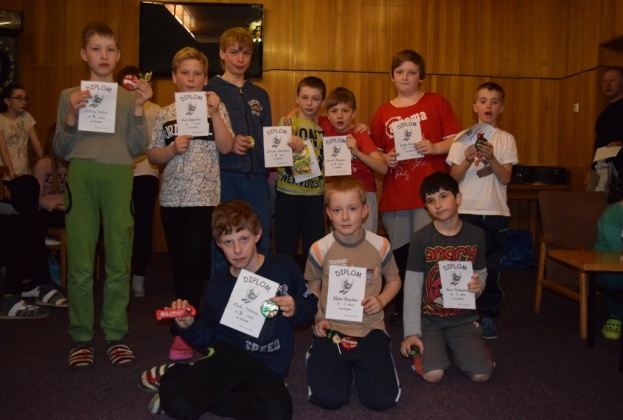 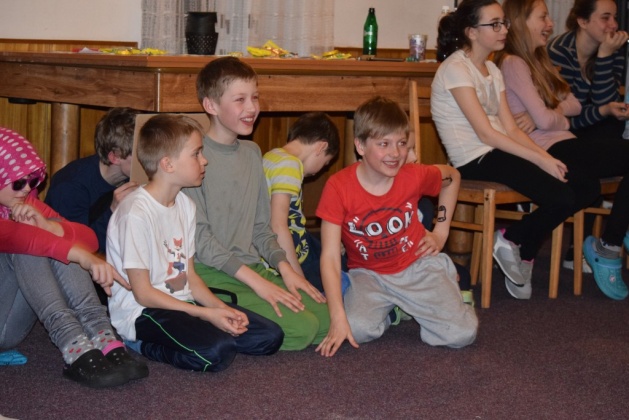 Karneval školní družiny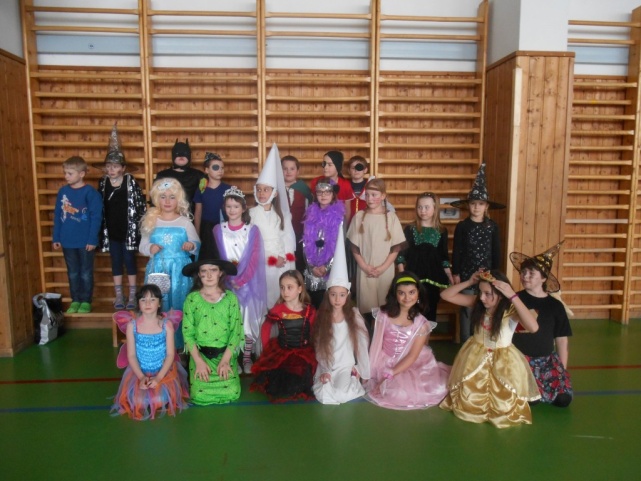 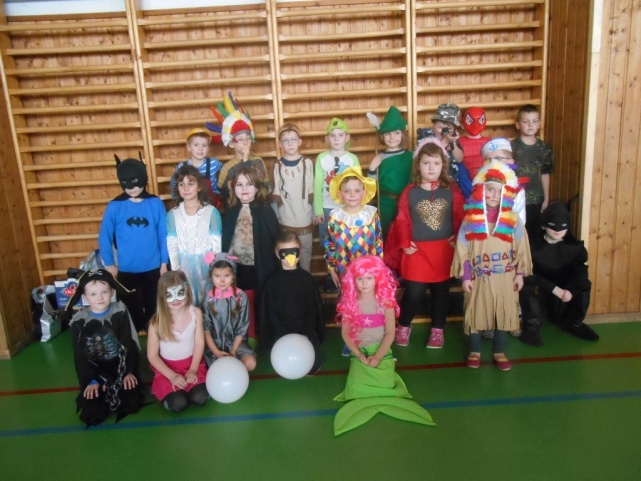 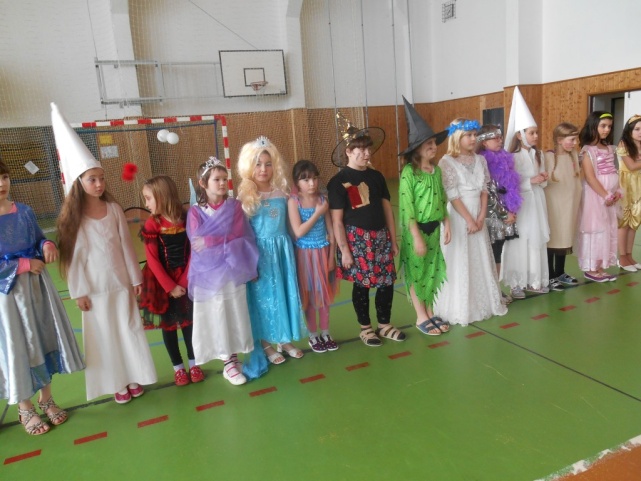 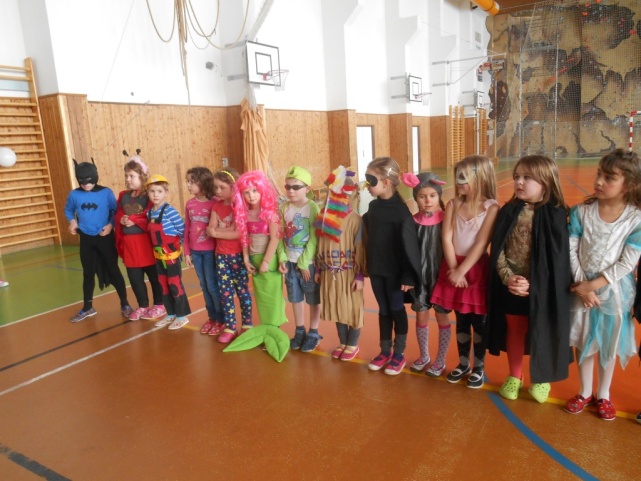 Zápis do 1. třídy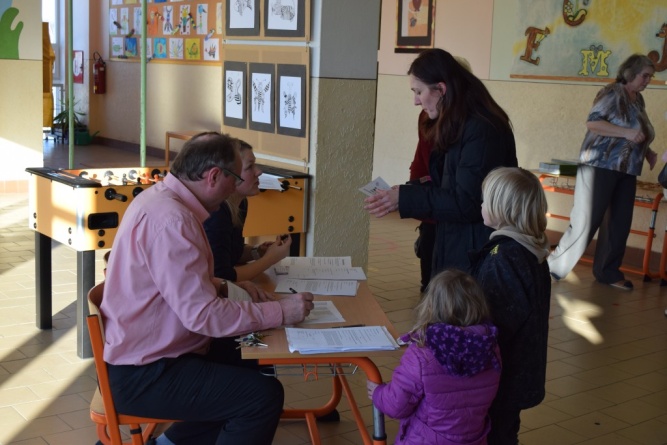 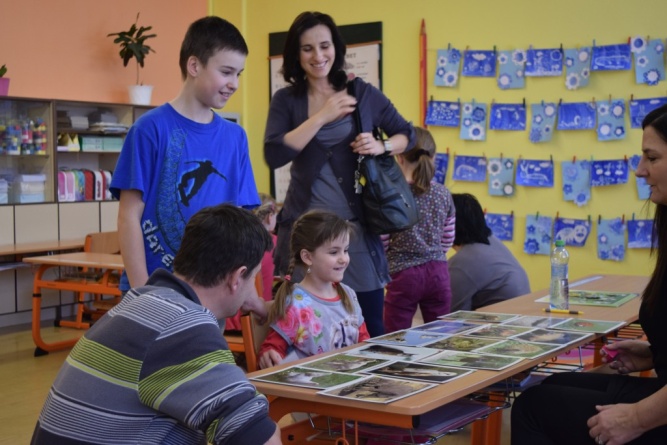 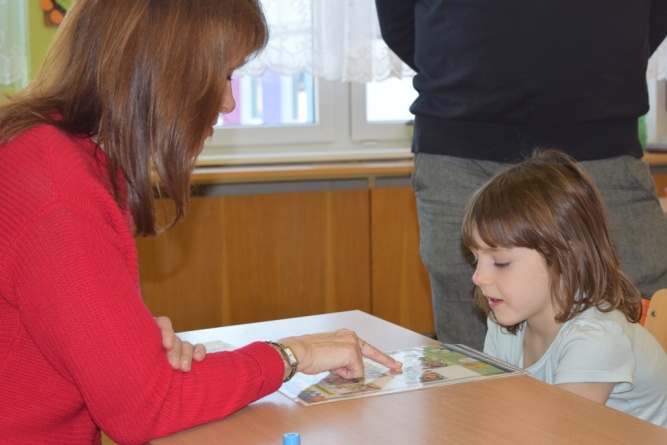 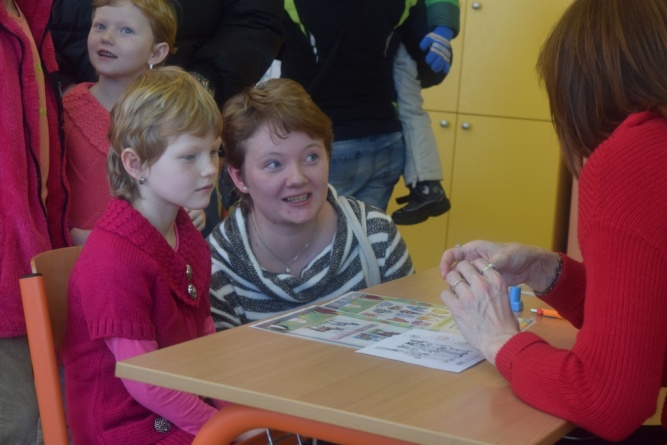 Předávání vysvědčení žákům 9. třídy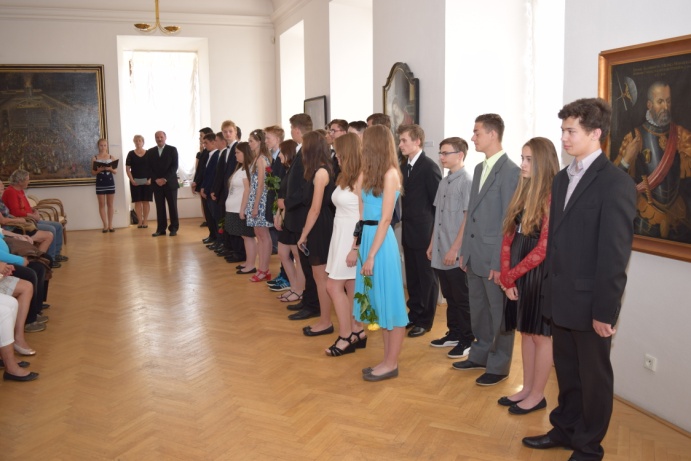 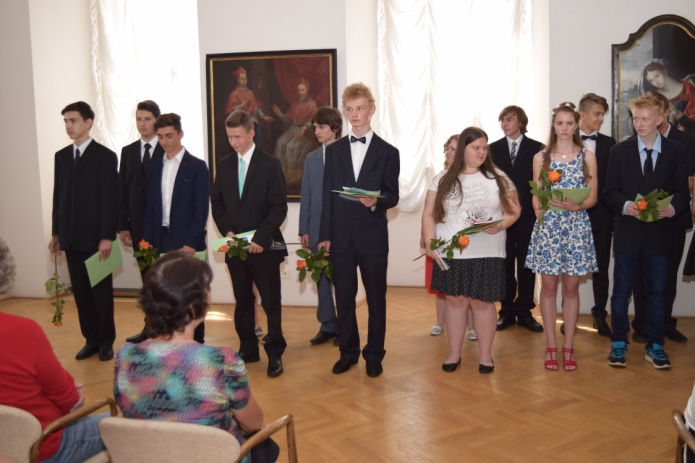 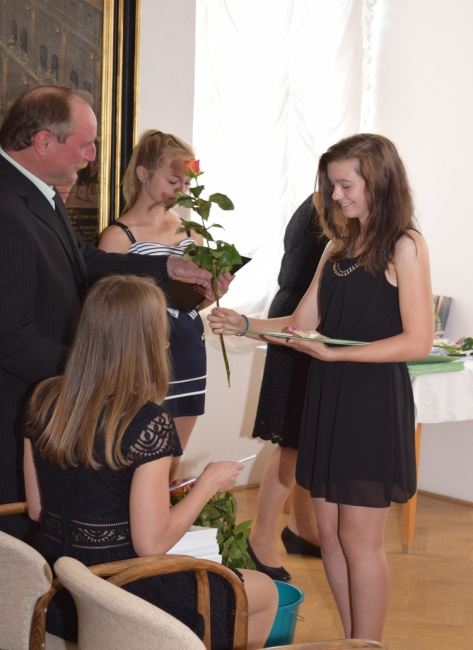 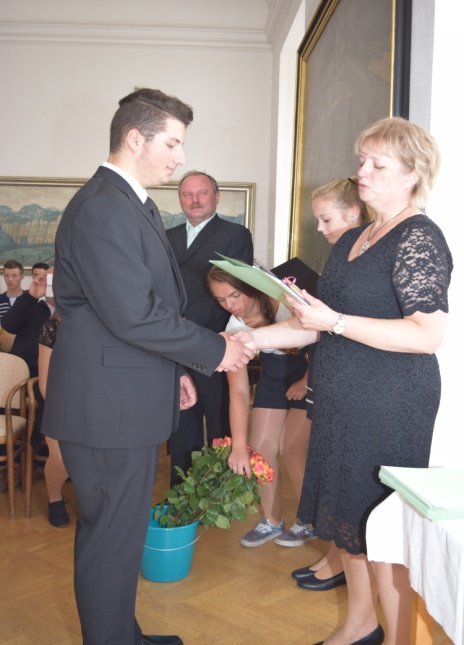 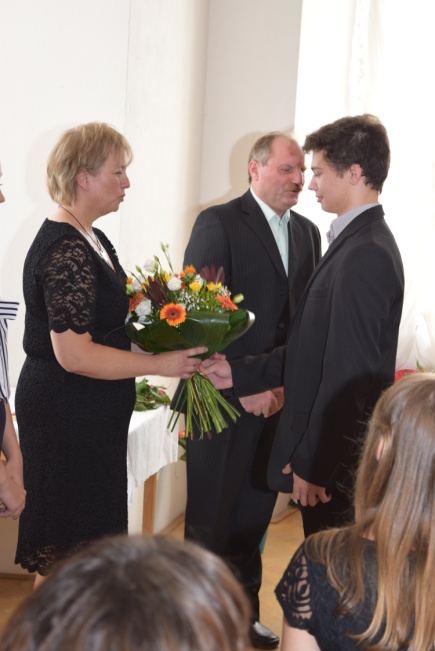 16.2. Sportovní akce školyPřespolní běh v Liboháji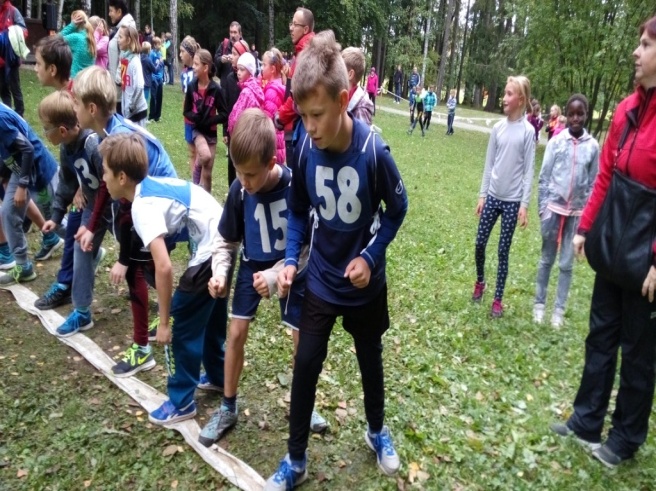 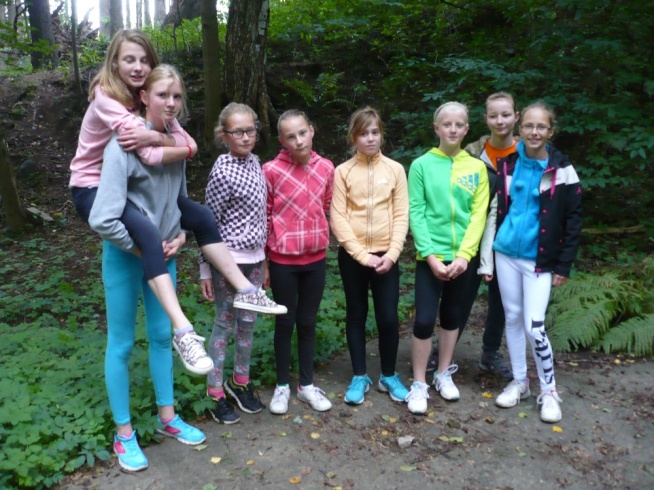 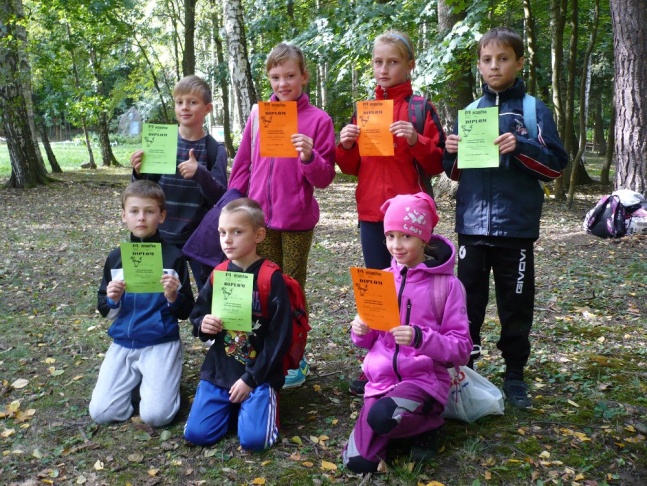 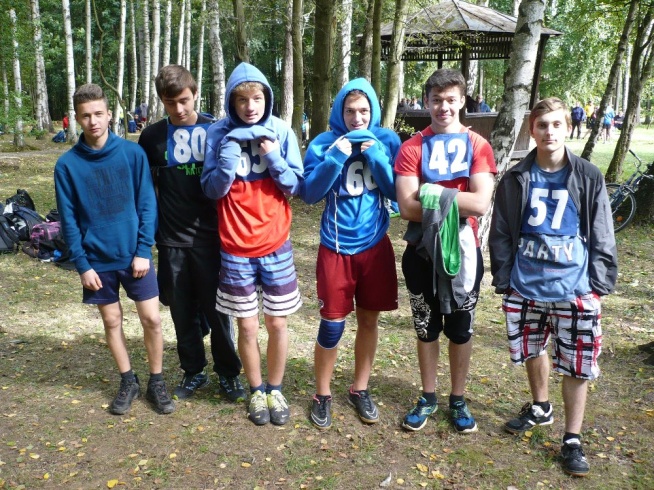 Lyžařský výcvik 7. a 8. ročník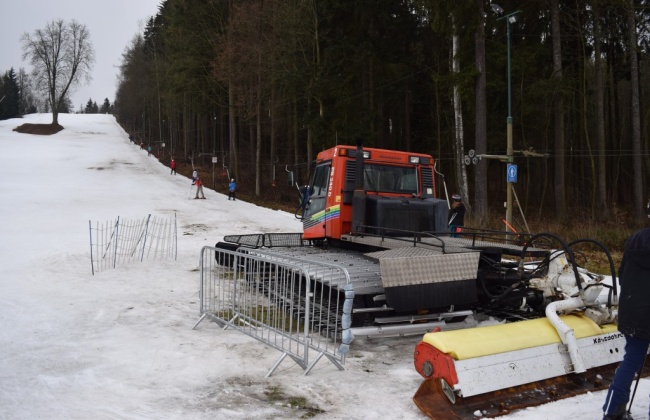 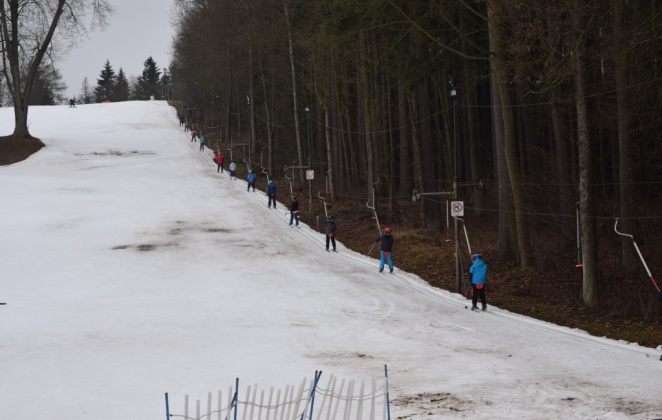 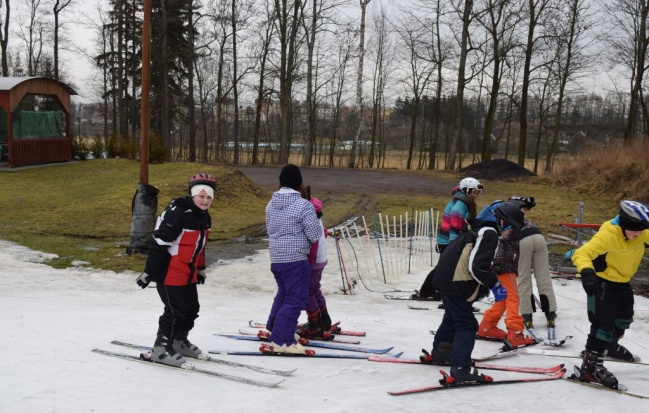 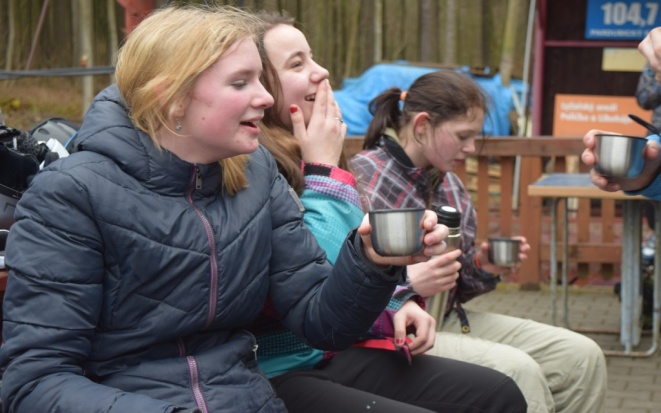 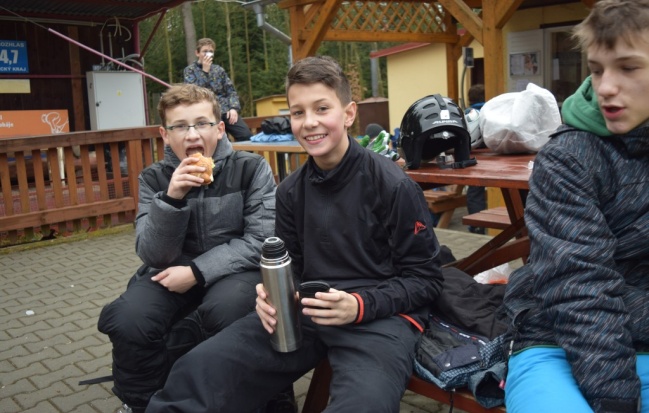 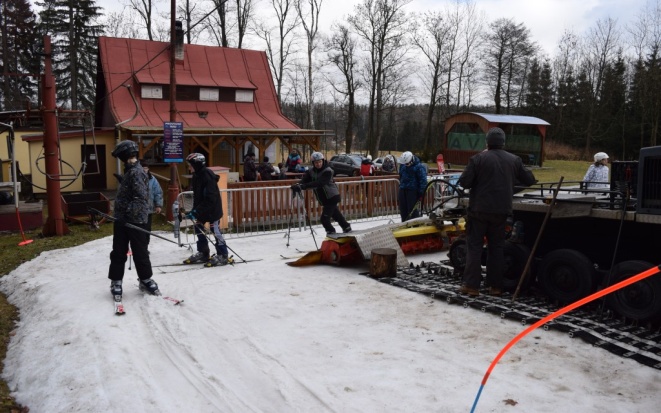 16.3. ZahraničíŽáci v Ebes   červen 2016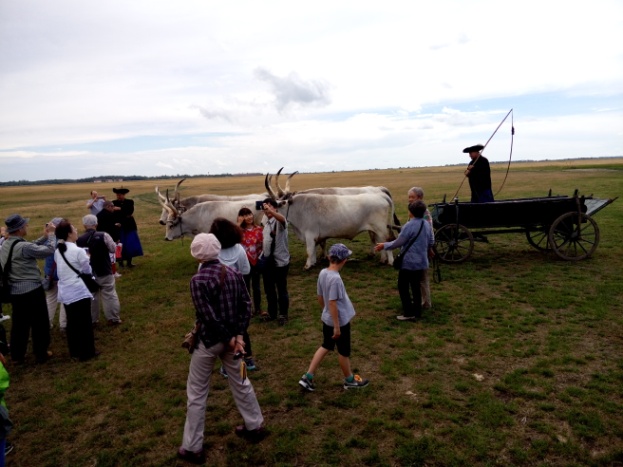 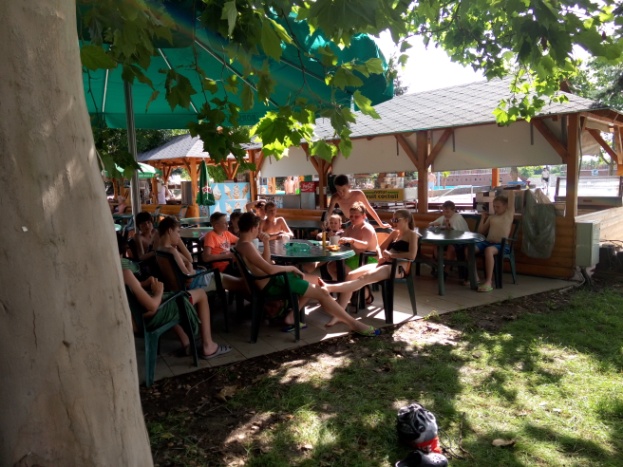 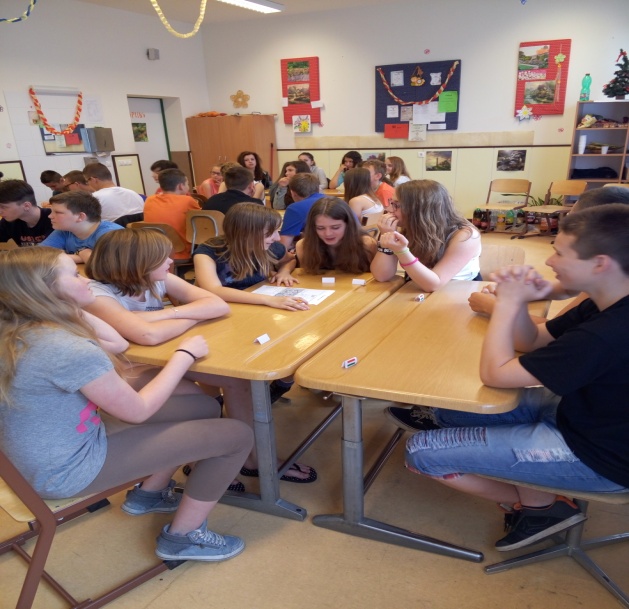 Devátá třída ve Vídni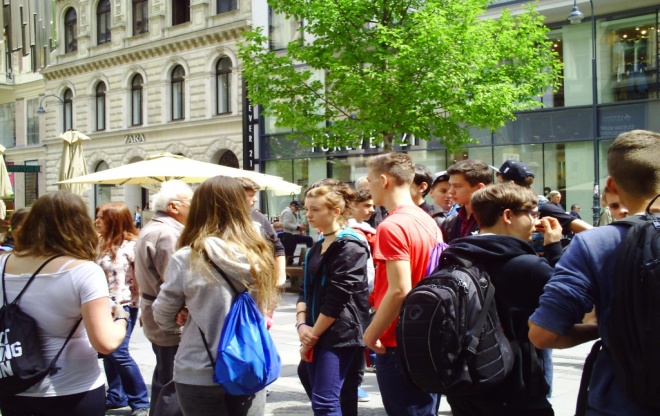 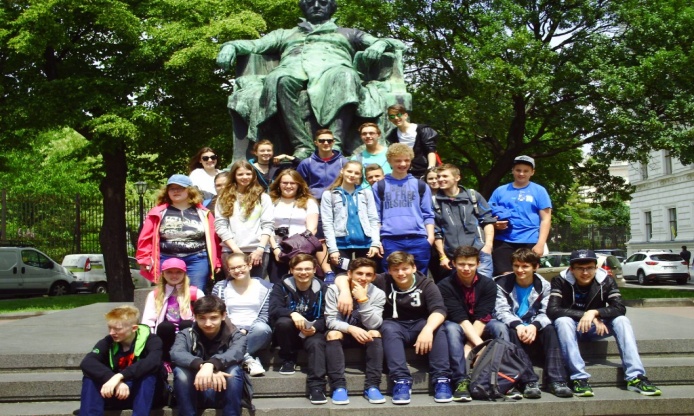 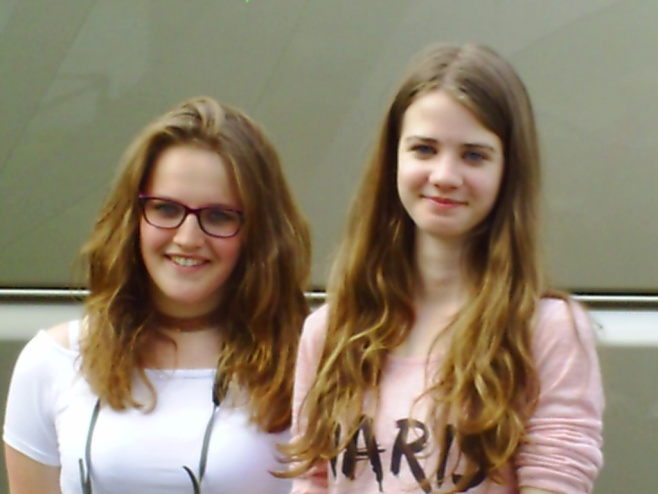 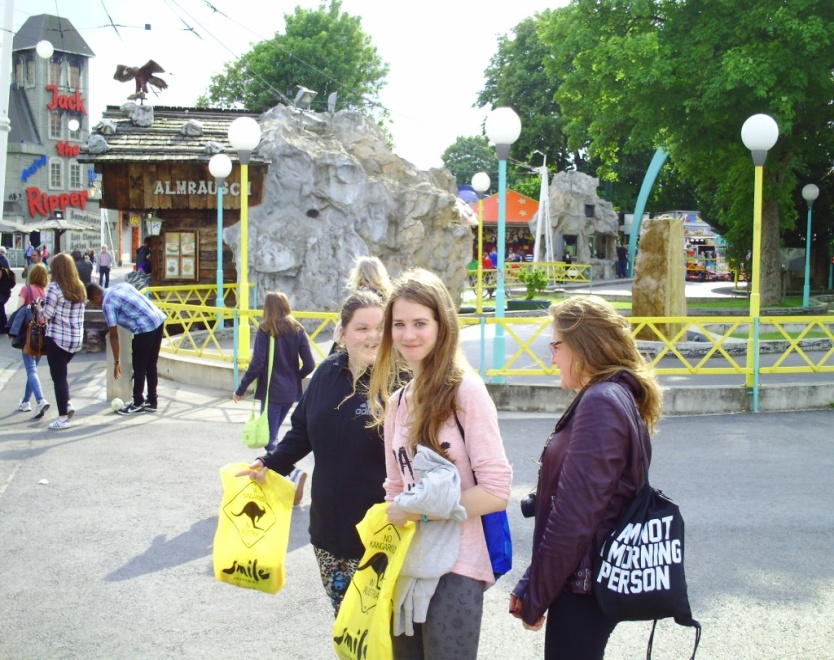 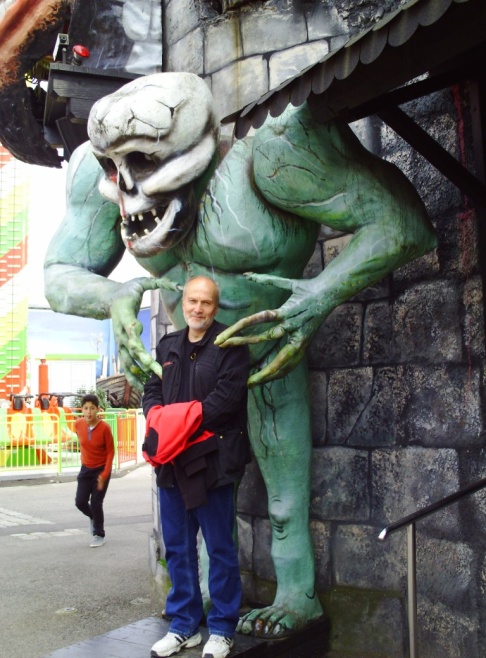 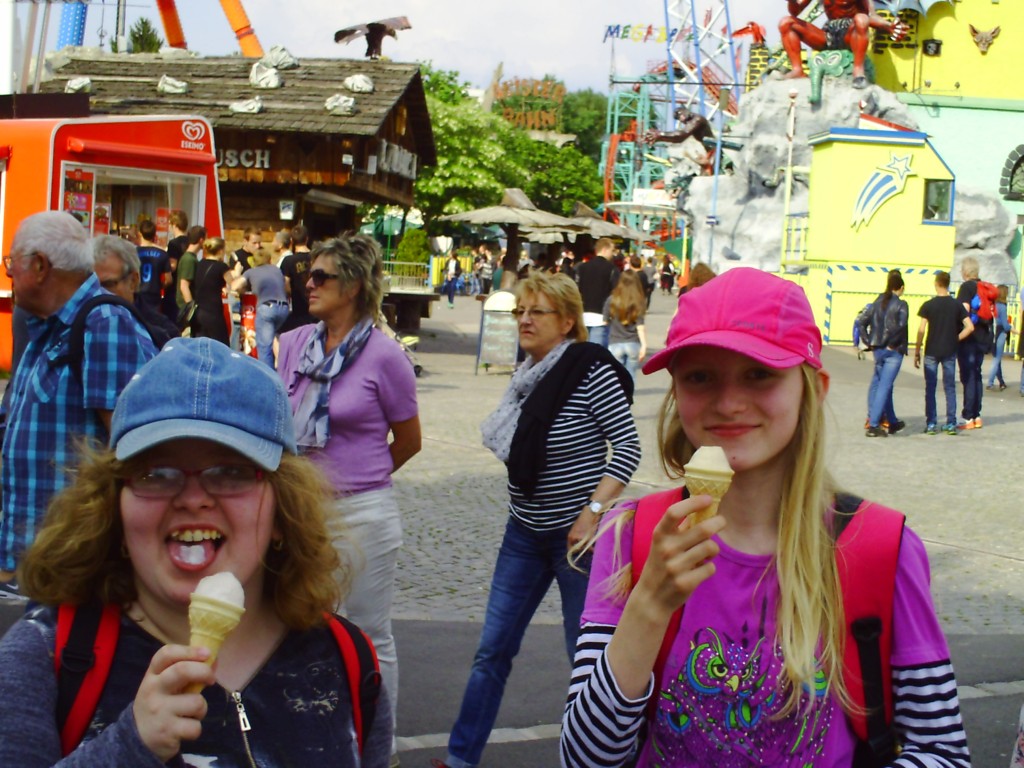 16.4. Spolková činnost – zahradní slavnost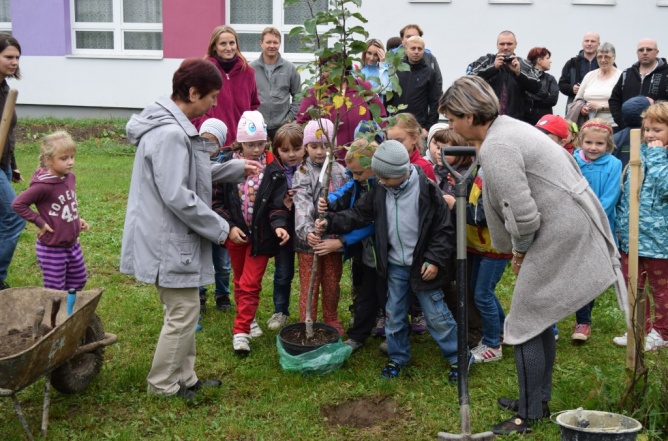 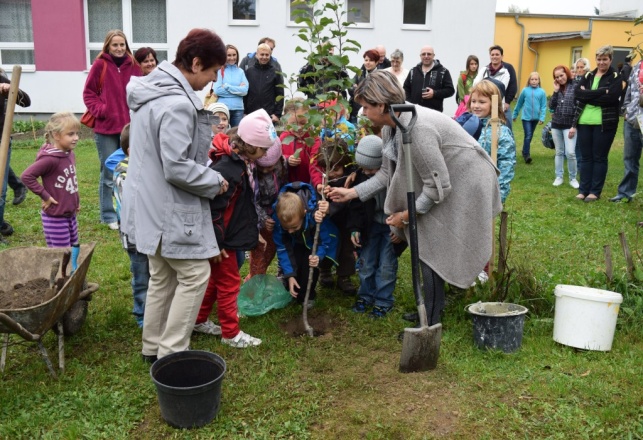 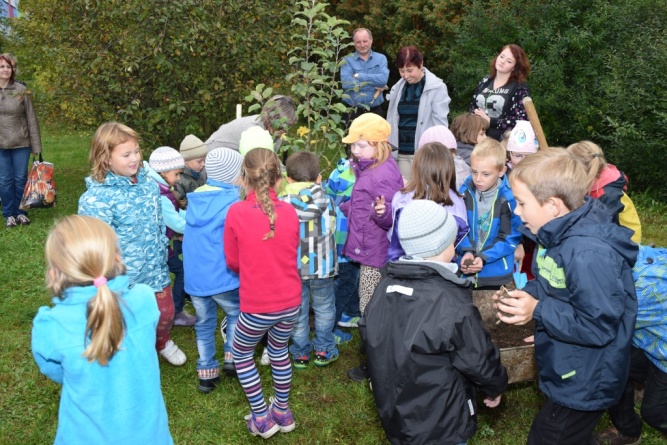 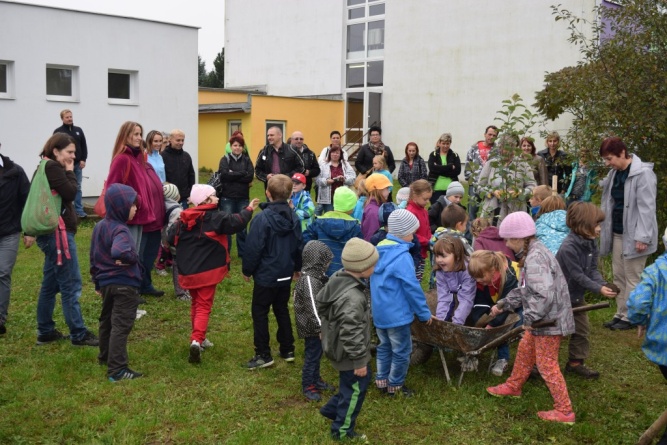          17.Výsledky dotazníkového průzkumu Mapa školy – Scio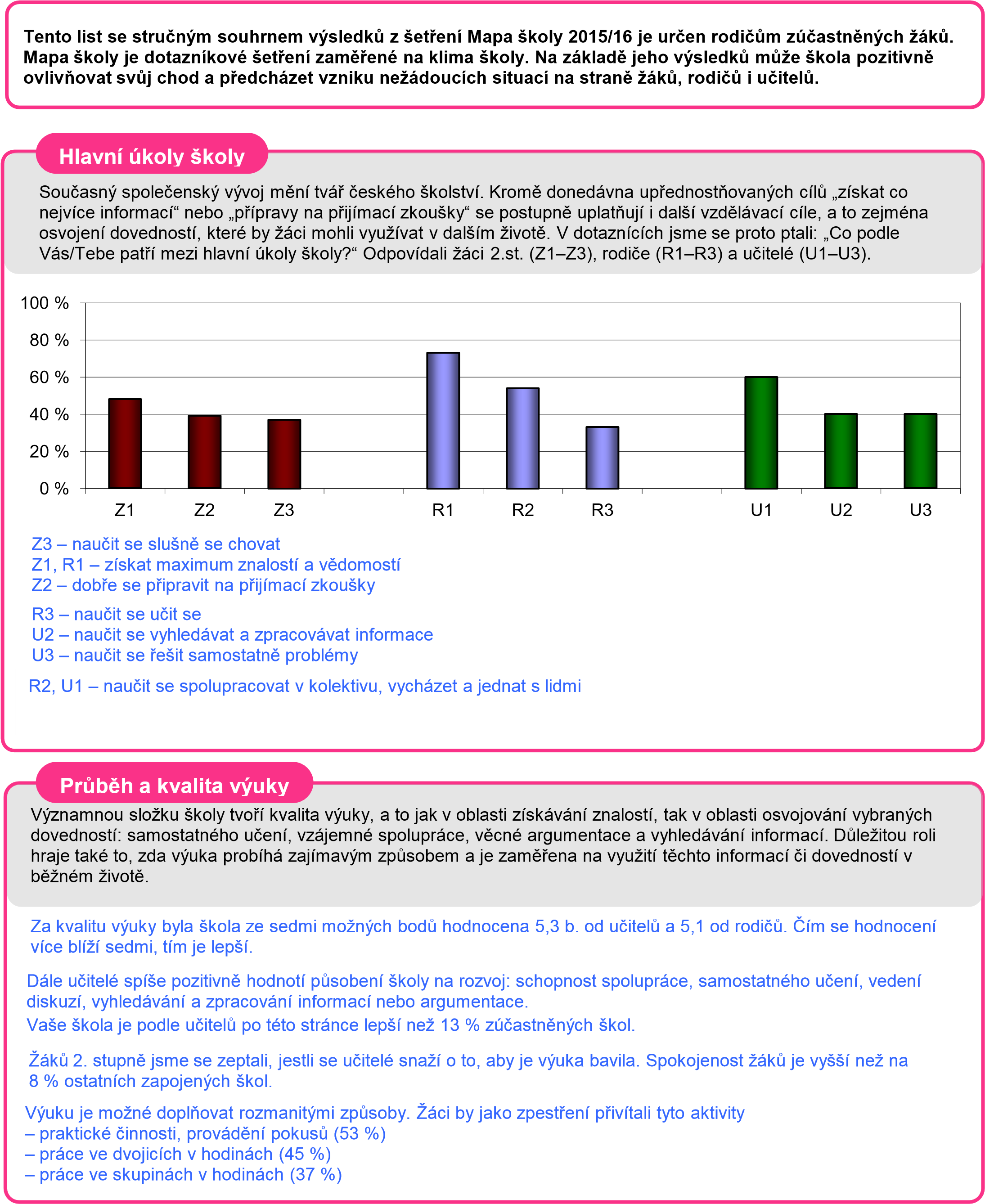 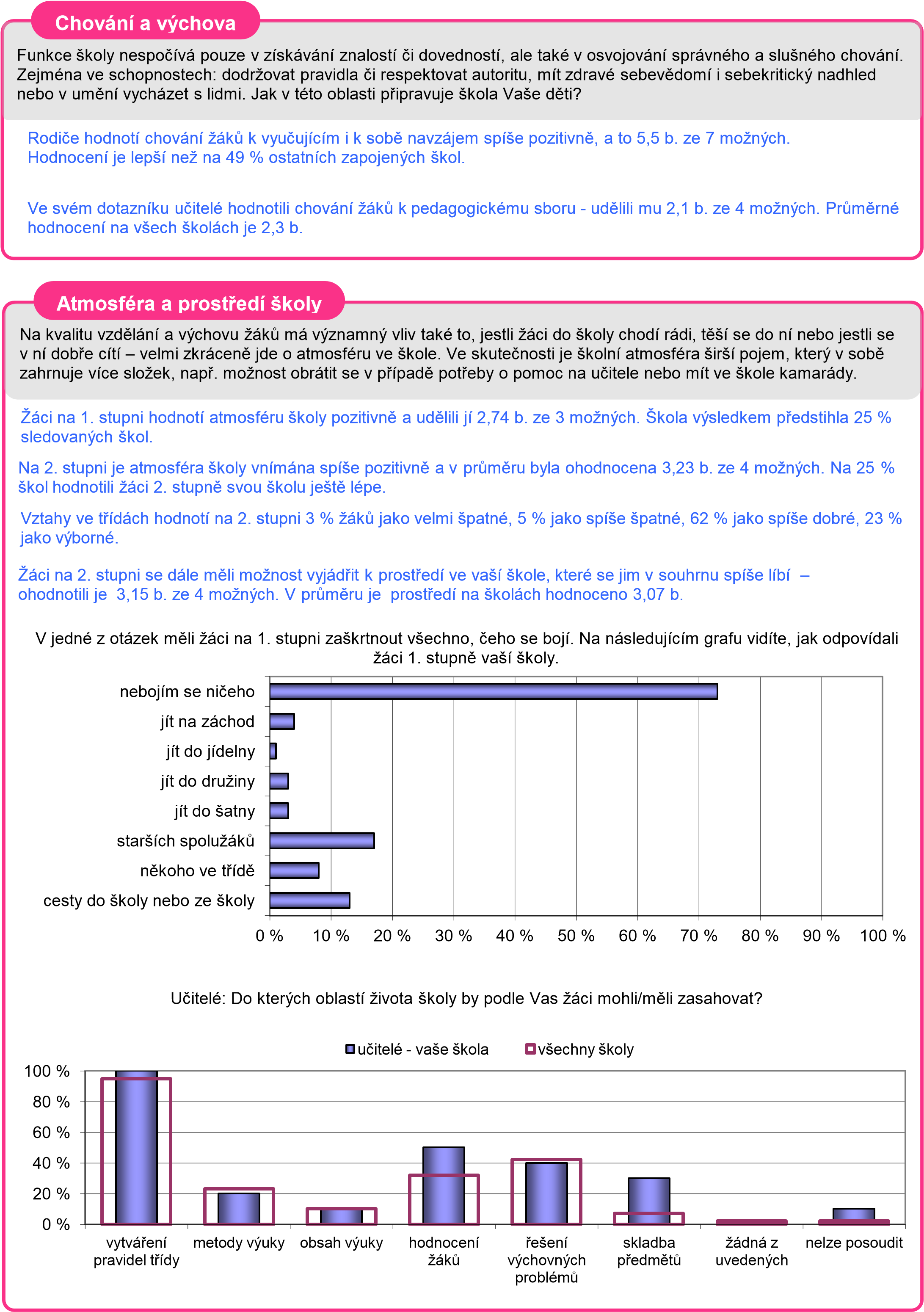 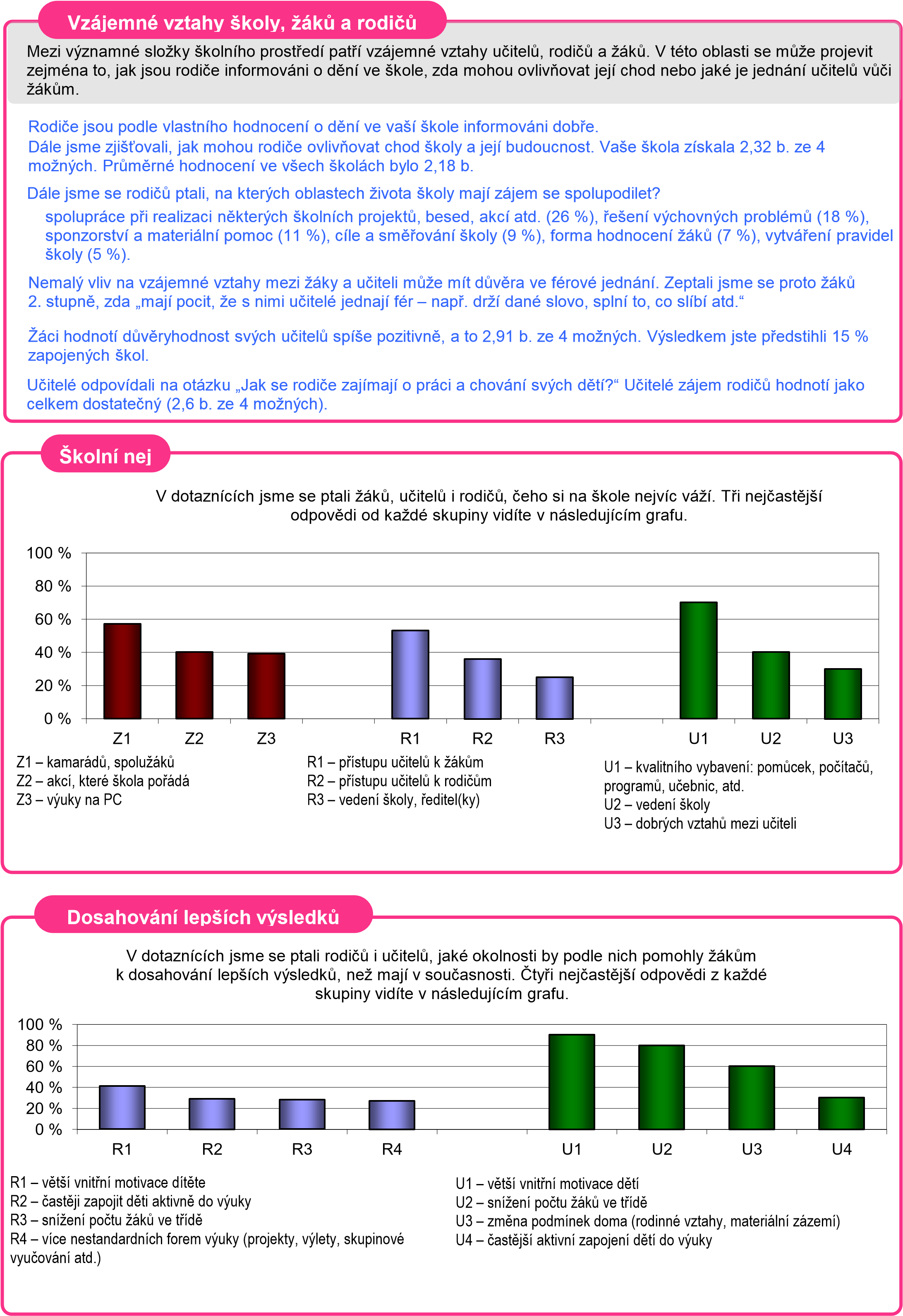 Schvalování výroční zprávyVýroční zpráva byla schválena: Pedagogickou radou  dne:   	    30.8.2016 				Eduard  StřílekŠkolskou radou dne:             	    30.8.2016				ředitel školyRočníkPočet třídPočet žákůPočet žákůPočet žákůRočníkPočet třídcelkemdívkychlapci1.24118232.24323203.12817114.23719185.13018126.23919207.24822268.1289199.1301020Celkem13324149175Předmět1.třída ŠVP2.třídaŠVP3.třída ŠVP4.třída ŠVP5.třídaŠVPČeský jazyk89977Anglický jazyk11333Prvouka222--Vlastivěda---22Matematika45555Informatika----1Přírodověda---22Hudební výchova11111Tělesná výchova22322Výtvarné tvoření22233Celkem2022252526Předmět6 ŠVP7 ŠVP8 ŠVP9 ŠVPČeský jazyk4444Cizí jazyk – Anglický jazyk3333Cizí jazyk – Německý jazyk--33Matematika4444Informatika0,511-Dějepis2222Občanská výchova2111Zeměpis2211Přírodopis2221Fyzika2221Chemie--22Hudební výchova1111Výtvarná výchova2121Tělesná výchova2222Pracovní činnosti1211Volitelné předměty2,5313Disponibilní hodinyCelkem30303230Volitelné předmětyVolitelné předmětyVolitelné předmětyVolitelné předmětyVolitelné předmětyNázev volitelného předmětuRočníkRočníkRočníkRočníkNázev volitelného předmětu6.7.8.9.Cvičení z matematiky2212Komunikace0,51--Keramika11--Ekologická výchova1111Fyzika v příkladech-111Anglická konverzace-111Německá konverzace--11Dramatická výchova--1-Počítačová grafika, tvorba www---1Řemeslné činnosti-1--Sportovní a pohybové aktivity1111Naše dotace2,5315JménoFunkceKvalifikaceÚvazek %, hod.AprobaceDélkapraxe1.Střílek Eduardředitel školyVŠ  2.st.100%   7Fy - Zt342.Šafář Davidzástup. ředitelVŠ  1.st100%   11I.st. Hv183.Marešová Zuzanavýchovný poradceVŠ  2.st.100%   19Čj,D354.Tamelová Janatřídní učitelka  1.AVŠ  1.st.100%   20I.st375.Mičková Ivatřídní učitelka  1.BVŠ  1.st.100%   22I.st346.Freundová Stanislavatřídní učitelka  2.AVŠ  1.st.100%   22I.st197.Matouš Milantřídní učitel      2.BVŠ  1.st.100%   22I.st288.Švihlová Gabrielatřídní učitelka  3.tř.VŠ  1.st100%   22I.st249.Benešová Blankatřídní učitelka  4 A.VŠ  1.st100 %  20I.st3710.Pajkrová Šárkatřídní učitel      4.BVŠ  1.st.100%   22I.st111.Boštíková Pavlínatřídní učitelka  5.tř.VŠ  1.st100%   22I.st912.Nožka  Stanislavtřídní učitel      6.A     VŠ  2.st.100 %  22Tv,Př1713.Němec Kareltřídní učitel      6.BVŠ  2.st100%   22Tv - Ov3214.Nováková Ilonatřídní učitelka  7.AVŠ 2.st100%   22Aj1415.Zeman Radektřídní učitel      7.BSPgŠ100 %  22Aj, Hv2516.Kacálková Táňatřídní učitelka  8.tř.VŠ  2.st100 %  22F,Ch3317.Matoušová Jindratřídní učitelka  9.tř.VŠ  2.st.100%   22M,Z2818.Šimonová VeronikaučitelkaVŠ  2.st100%   22Aj, Čj719.Stodola ZdeněkučitelVŠ  2.st.100 %  22M,F3620.Erbes PetručitelVŠ  2.st91 %    15M,F, Inf2821Pokorná Hanaved.vychovatelkaSPgŠ90 %    253522.Balšánková JaroslavavychovatelkaSPgŠ90 %   283523.Kosprdová  RadkaOsob. asistentGymnáz.Aj,1124.Kolaříková LadaOsob. asistent25.Češková AndreaOsob. asistentSPgŠ26.Navrátilová  Annaexterní učitelVŠ9%       3Náb.27.Dvořáková Marta vychovatelkadůchodceJménofunkceúvazek1.Jana Andrlová  ekonom1,002.Svatopluk Zaálškolník 0,503.Zahradníková IvanaPAM 0,504.Hana Hejtmánkováuklízečka 0,755.Nunvářová Marieuklízečka 0,506.Božena Roušarováuklízečka1,00do 30.6.2016Štofilová  Renátauklízečka1,00od1.7.20167.Baníková Janauklízečka 0,758.Náplavová Ludmilauklízečka 0,35DČJméno, titulfunkceúvazek1.Irena Pajkrovávedoucí ŠJ12.Petrová  Lenkaved. kuchařka13.Pražanová Mariekuchařka0,54.Pražanová Martakuchařka1DČ5.Jílková Martapomocná kuch.16.Jana Husákovápomocná kuch0,51Bárta Miroslav          1Andrlík Matyáš2Jaščevskij Daniel2Baštová Žaneta3Machová Adéla3Bureš Michal4Machová Natálie4Burešová Klára5Mihulková Ela5Cupáková Veronika6Moravcová Stella6Flídr Filip7Navrátilová Anežka7Fuksová Kateřina8Pešková Tereza8Halamka René9Romportl Jan9Jílková Marie10Roušar Patrik10Mareš Michal11Šmíd Teodor11Matoulková Nikola12Špaček Daniel12Militká Anna13Vykypělová Evelína13Musil Marek14Němec Ondřej15Neudert Jakub16Novotný Jakub17Nyklová Jana18Pentek Matěj19Schaffer Jan20Škorpík Tadeáš21Teplá Anna22Vetešníková Veronika23Zahradníčková Anežka1Jiří Hromádka5.15Patrik Pauk5.2Martin Jílek5.16Jiří Vorlíček5.3Adéla Jílková5.17Dominik Wierba5.4Josef Kopecký5.18Kateřina Brablíková5.5Jaroslav Lidmila5.19Michaela Popelková5.6Lucie Němcová5.20Hejduk ErikOld7Eliška Petrásová5.21Stodola FrantišekOld8Aneta Šimková5.22Hegr TomášOld9Martin Štancl5.23Mlynářová EliškaOld10Nikola Wlotzková5.24Navrátil DavidŠD11Kryštof Dostál5.25Krčilová ŠtěpánkaBo12Jiří Varga5.26Nekvindová LucieBo13Lukáš Bureš5.14Lukáš Hejl5.15.Kateřina GrubhofferováGymnázium Polička25.Jiří KopeckýGymnázium Polička35.Dana KuttelwascherováGymnázium Polička45.Pavel MatoušGymnázium Polička55.Nela PražanováGymnázium Polička65.Nikolas RounGymnázium Polička75.Adam ŠvandaGymnázium Polička85.Simona VálkováGymnázium Polička95.Eda VykypělGymnázium Skuteč1Andrlík JindřichStřední škola obchodní a služeb SČMSD, Polička, s.r.o., 572 01 Polička, nám. Bohuslava Martinů 95Veřejnosprávní činnost2Báča JanSoukromá střední odborná škola TRADING CENTRE s.r.o., 570 01 Litomyšl, Tyršova 237Ekonomika a podnikání3Bartoš TomášStřední škola zahradnická a technická Litomyšl, 570 13 Litomyšl, T. G. Masaryka 659Opravář lesnických strojů4Bednář MartinAkademie - Vyšší odborná škola, Gymnázium a Střední odborná škola uměleckoprůmyslová Světlá nad Sázavou, 582 91 Světlá nad Sázavou, Sázavská 547Uměleckořemeslné zpracování kovů5Bezchleba MarianStřední škola André Citroëna Boskovice, příspěvková organizace, 680 11 Boskovice, náměstí 9. květnaMechanik strojů a zařízení6Doležalová ZuzanaVyšší odborná škola ekonomická a zdravotnická a Střední škola Boskovice, příspěvková organizace, 680 01 Boskovice, HybešovaKuchař - číšník7Edlmanová MarkétaObchodní akademie a Vyšší odborná škola ekonomická, Svitavy, T. G. Masaryka 47, 568 02 Svitavy, T. G. Masaryka 47Obchodní akademie8Hajský MatějStřední odborné učiliště Svitavy, 568 02 Svitavy, Nádražní 1083Obrábeč kovů9Hauptová JanaStřední škola zdravotnická a sociální Ústí nad Orlicí, 562 01 Ústí nad Orlicí, Smetanova 838Zdravotnický asistent10Hruška LadislavStřední škola André Citroëna Boskovice, příspěvková organizace, 680 11 Boskovice, náměstí 9. květnaMechanik strojů a zařízení11Jaroch RobertStřední škola zahradnická a technická Litomyšl, 570 13 Litomyšl, T. G. Masaryka 659Opravář lesnických strojů12Karasová KateřinaVyšší odborná škola ekonomická a zdravotnická a Střední škola Boskovice, příspěvková organizace, 680 01 Boskovice, HybešovaKuchař - číšník13Krumplová EliškaObchodní akademie a Vyšší odborná škola ekonomická, Svitavy, T. G. Masaryka 47, 568 02 Svitavy, T. G. Masaryka 47Pedagogické lyceum14Kučerová AnnaGymnázium, 572 01 Polička, nábřeží Svobody 306Gymnázium15Kůželová KristýnaObchodní akademie a Vyšší odborná škola ekonomická, Svitavy, T. G. Masaryka 47, 568 02 Svitavy, T. G. Masaryka 47Obchodní akademie16Kvapil ZdeněkAkademie - Vyšší odborná škola, Gymnázium a Střední odborná škola uměleckoprůmyslová Světlá nad Sázavou, 582 91 Světlá nad Sázavou, Sázavská 547Umělecký kovář a zámečník, pasíř17Lidmilová SáraIntegrovaná střední škola technická, 566 01 Vysoké Mýto, Mládežnická 380Mechanik opravář motorových vozidel18Lorenc DominikStřední průmyslová škola elektrotechnická a Vyšší odborná škola Pardubice, 530 02 Pardubice, Karla IV.Elektrotechnika19Nykodýmová OlgaStřední škola zahradnická a technická Litomyšl, 570 13 Litomyšl, T. G. Masaryka 659Zahradník20Pauk OndřejStřední odborné učiliště Svitavy, 568 02 Svitavy, Nádražní 1083Obrábeč kovů21Pražan MatějGymnázium, 572 01 Polička, nábřeží Svobody 306Gymnázium22Punar MatějStřední škola André Citroëna Boskovice, příspěvková organizace, 680 11 Boskovice, náměstí 9. květnaMechanik strojů a zařízení23Roller MatějStřední škola zahradnická a technická Litomyšl, 570 13 Litomyšl, T. G. Masaryka 659Chovatel cizokrajných zvířat24Sotona PetrVyšší odborná škola stavební a Střední škola stavební Vysoké Mýto, 566 19 Vysoké Mýto, Komenského 1Stavebnictví25Střítežský MatějStřední škola André Citroëna Boskovice, příspěvková organizace, 680 11 Boskovice, náměstí 9. květnaMechanik strojů a zařízení26Šafář FilipStřední škola André Citroëna Boskovice, příspěvková organizace, 680 11 Boskovice, náměstí 9. května Informační technologie27Šmíd LiborStřední škola André Citroëna Boskovice, příspěvková organizace, 680 11 Boskovice, náměstí 9. května Mechanik strojů a zařízení28Štolová BarboraStřední průmyslová škola chemická Pardubice, 530 09 Pardubice - Polabiny, PoděbradskáAplikovaná chemie29Tulis JanGymnázium, 572 01 Polička, nábřeží Svobody 306GymnáziumPočet celkemZ toho přijatých naZ toho přijatých naZ toho přijatých naZ toho přijatých naZ toho přijatých naPočet celkemGymnázia4 letá SŠ s maturitouSOUUJiné293151100Počet žáků ----------------kteří dokončili ZŠ v nižším než 9.ročníku 1kteří nepokračují v dalším vzdělávání0Počet žáků----------------přihlášených na víceletá gymnázia9přijatých na víceletá gymnázia9Počet žáků celkemProspělo s vyznamenáním (s pochvalou)ProspěloNeprospěloNehodnocenHodnoceno slovně322180134710Plní školní docházku v zahraničí2Snížený stupeň z chování         - z toho 2.stupeň9- z toho 3.stupeň2Výchovná opatřeníPočet žáků celkem-důtka ředitele školy10-důtka třídního učitele11-pochvala28Zameškané hodiny celkem26052- z toho neomluvené139Předmět Průměr Chování 1,012Český jazyk2,040Anglický jazyk1,863Německý jazyk2,404Prvouka 1,268Vlastivěda 1,567Občanská výchova1,469Zeměpis 2,259Matematika 1,866Cvičení z matematiky1,867Přírodopis 2,378Fyzika 2,573Chemie 2,474Informatika 1,504Hudební výchova1,109Výtvarná výchova1,091Pracovní činnosti1,259Počítačová grafika1,345Tělesná výchova1,144Keramika 1,000Výtvarné tvoření1,045Sportovní a pohybové aktivity1,035Náboženství 1,000Přírodověda 1,552Komunikace 1,056DenJménoNázev akceTyp, KčCelý šk. rokZeman Radek VŠ pedagogická Hradec KrálovéDálkové st.Celý šk. rokŠafář David Funkční studium  UK PrahaDVPPCelý šk. rokŠimonová VeronikaStudium výchovného poradenstvístudium30.9.2015Erbes PetrVyhláška č. 50 – odborná způsobilost v elektrotechniceškolení1.10.2015Střílek Eduard Obsluha kovo a dřevoobráběcích strojůškolení2.10.2015Freundová S., Matouš M.,Šafář D., Mičková I., Pohybové hry nejen pro tělesnou výchovuDVP projekt26.10.2015Švihlová GabrielaČinnostní učení – geometrie ve 3. a4. roč.DVPP 5603.11.2015Střílek EduardHospitační činnost ředitele školyDVVP 10003.11.2015Erbes PetrGoogle classroom a flubaroSeminář6.11.2015Marešová ZuzanaExkurze do moderní literatury pro děti a mládežDVVP  99012.11.2015Šimonová VeronikaVyšetření v PPP a jeho výstupyDVVP 140015.2.2016Balšánková JarkaPrávní vědomí vychovatele ŠD15.2.2016Pokorná HanaPrávní vědomí vychovatele ŠD10.3.2015Balšánková JarkaHry pro zvládání agresivity a neklidu11.4.2016Marešová ZuzanaKomunikace mezi učitelem a žákem v náročných situacích14004.-8.7.2016Vomočilová Letní škola – Step by step689026.4.2016StřílekInspis ŠVP – změna RVP ZV4.5.2016StřílekSoulad ŠVP s RVP ZV a postupy při aktualizaci40025.5.2016Šimonová VeronikaKomunikace sw třídou , obtížné rozhovory109027.5.2016Šimonová VeronikaSoulad ŠVP s RVP ZV a postupy při aktualizaci13.6.2016Matoušová JindraJak společně se žáky nastavit třídní pravidla, aby opravdu fungovala?čísloUkazatel podle jednotlivých činnostírok 2012/2013rok 2013/2014rok 2014/2015rok 2015/2016řádku(dle zahajovacích výkazů)1  Základní škola2853013073242Školní družina727475723Školní jídelna - dospělí65543Školní jídelna-žáci252275+54293+60296+60APedagogicko - organizační informacePedagogicko - organizační informacePedagogicko - organizační informacePedagogicko - organizační informacepoč. a kon. den1Zahájení školního rokuZahájení školního roku1.9.2015úterý2Podzimní prázdninyPodzimní prázdniny28.10.-30.10.2015středa- čtvrtek3Vánoční prázdninyVánoční prázdniny23.12.2015 - 1.1.2016pondělí-páteknástup 4.1.2016pondělí4Ukončení pololetíUkončení pololetí28.1.2016čtvrtek5Pololetní prázdninyPololetní prázdniny29.1.2015pátek6Jarní prázdninyJarní prázdniny22.2. - 28.2.2016pondělí-neděle7Velikonoční prázdninyVelikonoční prázdniny24.3.-28.3.2016čtvrtek-pondělí8Ukončení šk.r. 9. roč.Ukončení šk.r. 9. roč.28.6.2016úterý9Ukončení šk.rokuUkončení šk.roku30.6.2015čtvrtek10Hlavní prázdninyHlavní prázdniny1.7.-31.8.2015pátek, střda11Zahájení školního rokuZahájení školního roku1.9.2016čtvrtekBPříjímací zkoušky na střední školyPříjímací zkoušky na střední školyPříjímací zkoušky na střední školyPříjímací zkoušky na střední školy1První  koloobdobí od22.4.-23.4.201622.4.-23.4.2016Přihlášky na školu odesílá uchazeč tak, aby je řed. SŠ obdržel do 15.3.2016Přihlášky na školu odesílá uchazeč tak, aby je řed. SŠ obdržel do 15.3.2016Přihlášky na školu odesílá uchazeč tak, aby je řed. SŠ obdržel do 15.3.2016Přihlášky na školu odesílá uchazeč tak, aby je řed. SŠ obdržel do 15.3.2016Přihlášky na školu odesílá uchazeč tak, aby je řed. SŠ obdržel do 15.3.2016Přihlášky na školu odesílá uchazeč tak, aby je řed. SŠ obdržel do 15.3.2016Talentové zkoušky Talentové zkoušky Talentové zkoušky Přihlášky na školu odesílá uchazeč tak, aby je řed. SŠ obdržel do 30.11.2015Přihlášky na školu odesílá uchazeč tak, aby je řed. SŠ obdržel do 30.11.2015Přihlášky na školu odesílá uchazeč tak, aby je řed. SŠ obdržel do 30.11.2015Přihlášky na školu odesílá uchazeč tak, aby je řed. SŠ obdržel do 30.11.2015Přihlášky na školu odesílá uchazeč tak, aby je řed. SŠ obdržel do 30.11.2015Přihlášky na školu odesílá uchazeč tak, aby je řed. SŠ obdržel do 30.11.2015CDen otevřených dveříDen otevřených dveříDen otevřených dveřípátek22.1.20169-12 hod.Slavnostní předávání vysvědčeníSlavnostní předávání vysvědčeníSlavnostní předávání vysvědčeníSlavnostní předávání vysvědčení28.6.2016úterýDPedagogické radyPedagogické radyPedagogické radyčas( hodina)110.11.2015úterý13,00225.1.2016pondělí14,00314.4.2016čtvrtek13,00423.6.2016čtvrtek14,00ETřídní schůzkyTřídní schůzkyčas( hodina)110.11.2015úterý15 - 17212.1.2016úterý14 - 16,30311.5.2016středa15 - 17FKonzultační hodiny : rodiče mohou po domluvě vyučujícího navštívit kdykoliv mimo jeho vyučovací hodinyKonzultační hodiny : rodiče mohou po domluvě vyučujícího navštívit kdykoliv mimo jeho vyučovací hodinyKonzultační hodiny : rodiče mohou po domluvě vyučujícího navštívit kdykoliv mimo jeho vyučovací hodinyKonzultační hodiny : rodiče mohou po domluvě vyučujícího navštívit kdykoliv mimo jeho vyučovací hodinyKonzultační hodiny : rodiče mohou po domluvě vyučujícího navštívit kdykoliv mimo jeho vyučovací hodinyKonzultační hodiny : rodiče mohou po domluvě vyučujícího navštívit kdykoliv mimo jeho vyučovací hodinyKonzultační hodiny : rodiče mohou po domluvě vyučujícího navštívit kdykoliv mimo jeho vyučovací hodinyKonzultační hodiny : rodiče mohou po domluvě vyučujícího navštívit kdykoliv mimo jeho vyučovací hodinyGPorady:   1) provozníPorady:   1) provozníPorady:   1) provozní127.8.2015čtvrtek  8,30 hod.zahajovací, rozvrhyzahajovací, rozvrhy21.9.2015pátek  8,00 hod.BOZP, změny práv.  předpisů,BOZP, změny práv.  předpisů,BOZP, změny práv.  předpisů,Školní řád330.6.2016čtvrtek  9,30 hod.ukončovací     dále dle potřeby     dále dle potřeby                2)  vedení školy                2)  vedení školy                2)  vedení školydle potřeby                3)  k   ŠVP                3)  k   ŠVP                3)  k   ŠVPdle potřebyHZápis žáků do 1. třídyZápis žáků do 1. třídyZápis žáků do 1. třídypátek22.1.201614-17 hod.IPrověrka BOZPPrověrka BOZPduben 2016JRada školyRada školyKTýden na výlety třídTýden na výlety třídTýden na výlety tříd13. - 19.6.2016E.Střílek